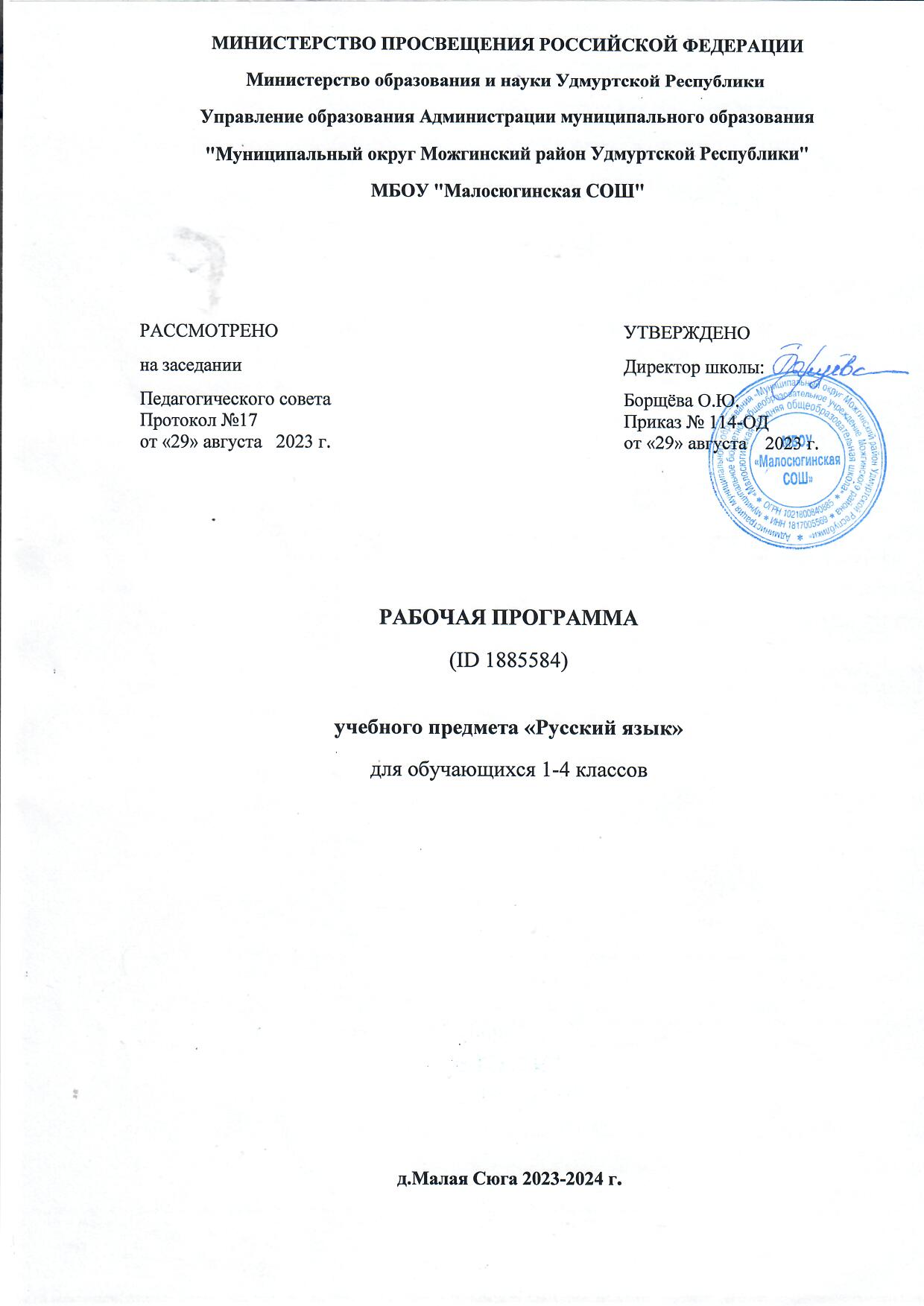 ПОЯСНИТЕЛЬНАЯ ЗАПИСКАРабочая программа учебного предмета «Русский язык» (предметная область «Русский язык и литературное чтение») на уровне начального общего образования составлена на основе Требований к результатам освоения программы начального общего образования Федерального государственного образовательного стандарта начального общего образования (далее – ФГОС НОО), Федеральной образовательной программы начального общего образования (далее – ФОП НОО), Федеральной рабочей программы по учебному предмету «Русский язык» (далее – ФРП «Русский язык»), а также ориентирована на целевые приоритеты, сформулированные в федеральной рабочей программе воспитания. ОБЩАЯ ХАРАКТЕРИСТИКА УЧЕБНОГО ПРЕДМЕТА «РУССКИЙ ЯЗЫК»На уровне начального общего образования изучение русского языка имеет особое значение в развитии обучающегося. Приобретённые знания, опыт выполнения предметных и универсальных учебных действий на материале русского языка станут фундаментом обучения на уровне основного общего образования, а также будут востребованы в жизни. Русский язык как средство познания действительности обеспечивает развитие интеллектуальных и творческих способностей обучающихся, формирует умения извлекать и анализировать информацию из различных текстов, навыки самостоятельной учебной деятельности. Изучение русского языка является основой всего процесса обучения на уровне начального общего образования, успехи в изучении этого предмета во многом определяют результаты обучающихся по другим учебным предметам.Русский язык обладает значительным потенциалом в развитии функциональной грамотности обучающихся, особенно таких её компонентов, как языковая, коммуникативная, читательская, общекультурная и социальная грамотность. Первичное знакомство с системой русского языка, богатством его выразительных возможностей, развитие умения правильно и эффективно использовать русский язык в различных сферах и ситуациях общения способствуют успешной социализации обучающегося. Русский язык, выполняя свои базовые функции общения и выражения мысли, обеспечивает межличностное и социальное взаимодействие, способствует формированию самосознания и мировоззрения личности, является важнейшим средством хранения и передачи информации, культурных традиций, истории русского народа и других народов России. Свободное владение языком, умение выбирать нужные языковые средства во многом определяют возможность адекватного самовыражения взглядов, мыслей, чувств, проявления себя в различных жизненно важных для человека областях.Изучение русского языка обладает огромным потенциалом присвоения традиционных социокультурных и духовно-нравственных ценностей, принятых в обществе правил и норм поведения, в том числе речевого, что способствует формированию внутренней позиции личности. Личностные достижения обучающегося непосредственно связаны с осознанием языка как явления национальной культуры, пониманием связи языка и мировоззрения народа. Значимыми личностными результатами являются развитие устойчивого познавательного интереса к изучению русского языка, формирование ответственности за сохранение чистоты русского языка. ЦЕЛИ ИЗУЧЕНИЯ УЧЕБНОГО ПРЕДМЕТА «РУССКИЙ ЯЗЫК»Изучение русского языка направлено на достижение следующих целей:1) приобретение обучающимися первоначальных представлений о многообразии языков и культур на территории Российской Федерации, о языке как одной из главных духовно­нравственных ценностей народа; понимание роли языка как основного средства общения; осознание значения русского языка как государственного языка Российской Федерации; понимание роли русского языка как языка межнационального общения; осознание правильной устной и письменной речи как показателя общей культуры человека;2) овладение основными видами речевой деятельности на основе первоначальных представлений о нормах современного русского литературного языка: аудирование, говорение, чтение, письмо;3) овладение первоначальными научными представлениями о системе русского языка: фонетика, графика, лексика, морфемика, морфология и синтаксис; об основных единицах языка, их признаках и особенностях употребления в речи; использование в речевой деятельности норм современного русского литературного языка (орфоэпических, лексических, грамматических, орфографических, пунктуационных) и речевого этикета;4) использование в речевой деятельности норм современного русского литературного языка (орфоэпических, лексических, грамматических, орфографических, пунктуационных) и речевого этикета;5) развитие функциональной грамотности, готовности к успешному взаимодействию с изменяющимся миром и дальнейшему успешному образованию.Центральной идеей конструирования содержания и планируемых результатов обучения русскому языку является признание равной значимости работы по изучению системы языка и работы по совершенствованию речи обучающихся. Языковой материал призван сформировать первоначальные представления о структуре русского языка, способствовать усвоению норм русского литературного языка, орфографических и пунктуационных правил.Развитие устной и письменной речи обучающихся направлено на решение практической задачи развития всех видов речевой деятельности, отработку навыков использования усвоенных норм русского литературного языка, речевых норм и правил речевого этикета в процессе устного и письменного общения.Ряд задач по совершенствованию речевой деятельности решаются совместно с учебным предметом «Литературное чтение».МЕСТО УЧЕБНОГО ПРЕДМЕТА «РУССКИЙ ЯЗЫК» В УЧЕБНОМ ПЛАНЕОбщее число часов, отведённых на изучение «Русского языка», – 675 (5 часов в неделю в каждом классе): в 1 классе – 165 ч, во 2–4 классах – по 170 ч.СОДЕРЖАНИЕ УЧЕБНОГО ПРЕДМЕТА1 КЛАССОбучение грамоте[1]Развитие речиСоставление небольших рассказов на основе собственных игр, занятий.Слово и предложениеРазличение слова и предложения. Работа с предложением: выделение слов, изменение их порядка.Восприятие слова как объекта изучения, материала для анализа. Наблюдение над значением слова. Выявление слов, значение которых требует уточнения.ФонетикаЗвуки речи. Единство звукового состава слова и его значения. Звуковой анализ слова, работа со звуковыми моделями: построение модели звукового состава слова, подбор слов, соответствующих заданной модели. Различение гласных и согласных звуков, гласных ударных и безударных, согласных твёрдых и мягких, звонких и глухих. Определение места ударения. Слог как минимальная произносительная единица. Количество слогов в слове. Ударный слог.Графика[2]Различение звука и буквы: буква как знак звука. Слоговой принцип русской графики. Буквы гласных как показатель твёрдости — мягкости согласных звуков. Функции букв е, ё, ю, я. Мягкий знак как показатель мягкости предшествующего согласного звука в конце слова. Последовательность букв в русском алфавите.ПисьмоОриентация на пространстве листа в тетради и на пространстве классной доски. Гигиенические требования, которые необходимо соблюдать во время письма.Начертание письменных прописных и строчных букв. Письмо разборчивым, аккуратным почерком. Понимание функции небуквенных графических средств: пробела между словами, знака переноса. Письмо под диктовку слов и предложений, написание которых не расходится с их произношением. Приёмы и последовательность правильного списывания текста.Орфография и пунктуация[3]Правила правописания и их применение: раздельное написание слов; обозначение гласных после шипящих в сочетаниях жи, ши (в положении под ударением), ча, ща, чу, щу; прописная буква в начале предложения, в именах собственных (имена людей, клички животных); перенос по слогам слов без стечения согласных; знаки препинания в конце предложения.СИСТЕМАТИЧЕСКИЙ КУРСОбщие сведения о языкеЯзык как основное средство человеческого общения. Цели и ситуации общения.ФонетикаЗвуки речи. Гласные и согласные звуки, их различение. Ударение в слове. Гласные ударные и безударные. Твёрдые и мягкие согласные звуки, их различение. Звонкие и глухие согласные звуки, их различение. Согласный звук [й’] и гласный звук [и]. Шипящие [ж], [ш], [ч’], [щ’].Слог. Количество слогов в слове. Ударный слог. Деление слов на слоги (простые случаи, без стечения согласных).ГрафикаЗвук и буква. Различение звуков и букв. Обозначение на письме твёрдости согласных звуков буквами а, о, у, ы, э; слова с буквой э. Обозначение на письме мягкости согласных звуков буквами е, ё, ю, я, и. Функции букв е, ё, ю, я. Мягкий знак как показатель мягкости предшествующего согласного звука в конце слова.Установление соотношения звукового и буквенного состава слова в словах типа стол, конь.Небуквенные графические средства: пробел между словами, знак переноса.Русский алфавит: правильное название букв, их последовательность. Использование алфавита для упорядочения списка слов.Орфоэпия[4]Произношение звуков и сочетаний звуков, ударение в словах в соответствии с нормами современного русского литературного языка (на ограниченном перечне слов, отрабатываемом в учебнике).ЛексикаСлово как единица языка (ознакомление).Слово как название предмета, признака предмета, действия предмета (ознакомление).Выявление слов, значение которых требует уточнения.СинтаксисПредложение как единица языка (ознакомление).Слово, предложение (наблюдение над сходством и различием). Установление связи слов в предложении при помощи смысловых вопросов.Восстановление деформированных предложений. Составление предложений из набора форм слов.Орфография и пунктуацияПравила правописания и их применение:раздельное написание слов в предложении;прописная буква в начале предложения и в именах собственных: в именах и фамилиях людей, кличках животных;перенос слов (без учёта морфемного членения слова);гласные после шипящих в сочетаниях жи, ши (в положении под ударением), ча, ща, чу, щу;сочетания чк, чн;слова с непроверяемыми гласными и согласными (перечень слов в орфографическом словаре учебника);знаки препинания в конце предложения: точка, вопросительный и восклицательный знаки.Алгоритм списывания текста.Развитие речиРечь как основная форма общения между людьми. Текст как единица речи (ознакомление).Ситуация общения: цель общения, с кем и где происходит общение. Ситуации устного общения (чтение диалогов по ролям, просмотр видеоматериалов, прослушивание аудиозаписи).Нормы речевого этикета в ситуациях учебного и бытового общения (приветствие, прощание, извинение, благодарность, обращение с просьбой).Составление небольших рассказов на основе наблюдений.2 КЛАССОбщие сведения о языкеЯзык как основное средство человеческого общения и явление национальной культуры. Первоначальные представления о многообразии языкового пространства России и мира. Методы познания языка: наблюдение, анализ.Фонетика и графикаСмыслоразличительная функция звуков; различение звуков и букв; различение ударных и безударных гласных звуков, согласного звука [й’] и гласного звука [и], твёрдых и мягких согласных звуков, звонких и глухих согласных звуков; шипящие согласные звуки [ж], [ш], [ч’], [щ’]; обозначение на письме твёрдости и мягкости согласных звуков, функции букв е, ё, ю, я (повторение изученного в 1 классе).Парные и непарные по твёрдости ‑ мягкости согласные звуки.Парные и непарные по звонкости ‑ глухости согласные звуки.Качественная характеристика звука: гласный ‑ согласный; гласный ударный ‑ безударный; согласный твёрдый ‑ мягкий, парный ‑ непарный; согласный звонкий ‑ глухой, парный ‑ непарный.Функции ь: показатель мягкости предшествующего согласного в конце и в середине слова; разделительный. Использование на письме разделительных ъ и ь.Соотношение звукового и буквенного состава в словах с буквами е, ё, ю, я (в начале слова и после гласных).Деление слов на слоги (в том числе при стечении согласных).Использование знания алфавита при работе со словарями.Небуквенные графические средства: пробел между словами, знак переноса, абзац (красная строка), пунктуационные знаки (в пределах изученного).Орфоэпия[4]Произношение звуков и сочетаний звуков, ударение в словах в соответствии с нормами современного русского литературного языка (на ограниченном перечне слов, отрабатываемом в учебнике). Использование отработанного перечня слов (орфоэпического словаря учебника) для решения практических задач.ЛексикаСлово как единство звучания и значения. Лексическое значение слова (общее представление). Выявление слов, значение которых требует уточнения. Определение значения слова по тексту или уточнение значения с помощью толкового словаря.Однозначные и многозначные слова (простые случаи, наблюдение).Наблюдение за использованием в речи синонимов, антонимов.Состав слова (морфемика)Корень как обязательная часть слова. Однокоренные (родственные) слова. Признаки однокоренных (родственных) слов. Различение однокоренных слов и синонимов, однокоренных слов и слов с омонимичными корнями. Выделение в словах корня (простые случаи).Окончание как изменяемая часть слова. Изменение формы слова с помощью окончания. Различение изменяемых и неизменяемых слов.Суффикс как часть слова (наблюдение). Приставка как часть слова (наблюдение).МорфологияИмя существительное (ознакомление): общее значение, вопросы («кто?», «что?»), употребление в речи.Глагол (ознакомление): общее значение, вопросы («что делать?», «что сделать?» и другие), употребление в речи.Имя прилагательное (ознакомление): общее значение, вопросы («какой?», «какая?», «какое?», «какие?»), употребление в речи.Предлог. Отличие предлогов от приставок. Наиболее распространённые предлоги: в, на, из, без, над, до, у, о, об и другое.СинтаксисПорядок слов в предложении; связь слов в предложении (повторение).Предложение как единица языка. Предложение и слово. Отличие предложения от слова. Наблюдение за выделением в устной речи одного из слов предложения (логическое ударение).Виды предложений по цели высказывания: повествовательные, вопросительные, побудительные предложения.Виды предложений по эмоциональной окраске (по интонации): восклицательные и невосклицательные предложения.Орфография и пунктуацияПрописная буква в начале предложения и в именах собственных (имена и фамилии людей, клички животных); знаки препинания в конце предложения; перенос слов со строки на строку (без учёта морфемного членения слова); гласные после шипящих в сочетаниях жи, ши (в положении под ударением), ча, ща, чу, щу; сочетания чк, чн (повторение правил правописания, изученных в 1 классе).Орфографическая зоркость как осознание места возможного возникновения орфографической ошибки. Понятие орфограммы. Различные способы решения орфографической задачи в зависимости от места орфограммы в слове. Использование орфографического словаря учебника для определения (уточнения) написания слова. Контроль и самоконтроль при проверке собственных и предложенных текстов.Правила правописания и их применение:разделительный мягкий знак;сочетания чт, щн, нч;проверяемые безударные гласные в корне слова;парные звонкие и глухие согласные в корне слова;непроверяемые гласные и согласные (перечень слов в орфографическом словаре учебника);прописная буква в именах собственных: имена, фамилии, отчества людей, клички животных, географические названия;раздельное написание предлогов с именами существительными.Развитие речиВыбор языковых средств в соответствии с целями и условиями устного общения для эффективного решения коммуникативной задачи (для ответа на заданный вопрос, для выражения собственного мнения). Умение вести разговор (начать, поддержать, закончить разговор, привлечь внимание и другое). Практическое овладение диалогической формой речи. Соблюдение норм речевого этикета и орфоэпических норм в ситуациях учебного и бытового общения. Умение договариваться и приходить к общему решению в совместной деятельности при проведении парной и групповой работы.Составление устного рассказа по репродукции картины. Составление устного рассказа с опорой на личные наблюдения и на вопросы.Текст. Признаки текста: смысловое единство предложений в тексте; последовательность предложений в тексте; выражение в тексте законченной мысли. Тема текста. Основная мысль. Заглавие текста. Подбор заголовков к предложенным текстам. Последовательность частей текста (абзацев). Корректирование текстов с нарушенным порядком предложений и абзацев.Типы текстов: описание, повествование, рассуждение, их особенности (первичное ознакомление).Поздравление и поздравительная открытка.Понимание текста: развитие умения формулировать простые выводы на основе информации, содержащейся в тексте. Выразительное чтение текста вслух с соблюдением правильной интонации.Подробное изложение повествовательного текста объёмом 30-45 слов с опорой на вопросы.3 КЛАСССведения о русском языкеРусский язык как государственный язык Российской Федерации. Методы познания языка: наблюдение, анализ, лингвистический эксперимент.Фонетика и графикаЗвуки русского языка: гласный (согласный); гласный ударный (безударный); согласный твёрдый (мягкий), парный (непарный); согласный глухой (звонкий), парный (непарный); функции разделительных мягкого и твёрдого знаков, условия использования на письме разделительных мягкого и твёрдого знаков (повторение изученного).Соотношение звукового и буквенного состава в словах с разделительными ь и ъ, в словах с непроизносимыми согласными.Использование алфавита при работе со словарями, справочниками, каталогами.Орфоэпия[4]Нормы произношения звуков и сочетаний звуков; ударение в словах в соответствии с нормами современного русского литературного языка (на ограниченном перечне слов, отрабатываемом в учебнике).Использование орфоэпического словаря для решения практических задач.ЛексикаПовторение: лексическое значение слова.Прямое и переносное значение слова (ознакомление). Устаревшие слова (ознакомление).Состав слова (морфемика)Корень как обязательная часть слова; однокоренные (родственные) слова; признаки однокоренных (родственных) слов; различение однокоренных слов и синонимов, однокоренных слов и слов с омонимичными корнями; выделение в словах корня (простые случаи); окончание как изменяемая часть слова (повторение изученного).Однокоренные слова и формы одного и того же слова. Корень, приставка, суффикс ‑ значимые части слова. Нулевое окончание (ознакомление). Выделение в словах с однозначно выделяемыми морфемами окончания, корня, приставки, суффикса. МорфологияЧасти речи.Имя существительное: общее значение, вопросы, употребление в речи. Имена существительные единственного и множественного числа. Имена существительные мужского, женского и среднего рода. Падеж имён существительных. Определение падежа, в котором употреблено имя существительное. Изменение имён существительных по падежам и числам (склонение). Имена существительные 1, 2, 3­го склонения. Имена существительные одушевлённые и неодушевлённые.Имя прилагательное: общее значение, вопросы, употребление в речи. Зависимость формы имени прилагательного от формы имени существительного. Изменение имён прилагательных по родам, числам и падежам (кроме имён прилагательных на -ий, -ов, -ин). Склонение имён прилагательных.Местоимение (общее представление). Личные местоимения, их употребление в речи. Использование личных местоимений для устранения неоправданных повторов в тексте.Глагол: общее значение, вопросы, употребление в речи. Неопределённая форма глагола. Настоящее, будущее, прошедшее время глаголов. Изменение глаголов по временам, числам. Род глаголов в прошедшем времени.Частица не, её значение.СинтаксисПредложение. Установление при помощи смысловых (синтаксических) вопросов связи между словами в предложении. Главные члены предложения ‑ подлежащее и сказуемое. Второстепенные члены предложения (без деления на виды). Предложения распространённые и нераспространённые.Наблюдение за однородными членами предложения с союзами и, а, но и без союзов.Орфография и пунктуацияОрфографическая зоркость как осознание места возможного возникновения орфографической ошибки, различные способы решения орфографической задачи в зависимости от места орфограммы в слове; контроль и самоконтроль при проверке собственных и предложенных текстов (повторение и применение на новом орфографическом материале).Использование орфографического словаря для определения (уточнения) написания слова.Правила правописания и их применение:разделительный твёрдый знак;непроизносимые согласные в корне слова;мягкий знак после шипящих на конце имён существительных;безударные гласные в падежных окончаниях имён существительных (на уровне наблюдения);безударные гласные в падежных окончаниях имён прилагательных (на уровне наблюдения);раздельное написание предлогов с личными местоимениями;непроверяемые гласные и согласные (перечень слов в орфографическом словаре учебника);раздельное написание частицы не с глаголами.Развитие речиНормы речевого этикета: устное и письменное приглашение, просьба, извинение, благодарность, отказ и другое Соблюдение норм речевого этикета и орфоэпических норм в ситуациях учебного и бытового общения. Речевые средства, помогающие: формулировать и аргументировать собственное мнение в диалоге и дискуссии; договариваться и приходить к общему решению в совместной деятельности; контролировать (устно координировать) действия при проведении парной и групповой работы.Особенности речевого этикета в условиях общения с людьми, плохо владеющими русским языком.Повторение и продолжение работы с текстом, начатой во 2 классе: признаки текста, тема текста, основная мысль текста, заголовок, корректирование текстов с нарушенным порядком предложений и абзацев.План текста. Составление плана текста, написание текста по заданному плану. Связь предложений в тексте с помощью личных местоимений, синонимов, союзов и, а, но. Ключевые слова в тексте.Определение типов текстов (повествование, описание, рассуждение) и создание собственных текстов заданного типа.Жанр письма, объявления.Изложение текста по коллективно или самостоятельно составленному плану.Изучающее чтение. Функции ознакомительного чтения, ситуации применения.4 КЛАСССведения о русском языкеРусский язык как язык межнационального общения. Различные методы познания языка: наблюдение, анализ, лингвистический эксперимент, мини­исследование, проект.Фонетика и графикаХарактеристика, сравнение, классификация звуков вне слова и в слове по заданным параметрам. Звуко­буквенный разбор слова (по отработанному алгоритму).Орфоэпия[4]Правильная интонация в процессе говорения и чтения. Нормы произношения звуков и сочетаний звуков; ударение в словах в соответствии с нормами современного русского литературного языка (на ограниченном перечне слов, отрабатываемом в учебнике).Использование орфоэпических словарей русского языка при определении правильного произношения слов.ЛексикаПовторение и продолжение работы: наблюдение за использованием в речи синонимов, антонимов, устаревших слов (простые случаи).Наблюдение за использованием в речи фразеологизмов (простые случаи).Состав слова (морфемика)Состав изменяемых слов, выделение в словах с однозначно выделяемыми морфемами окончания, корня, приставки, суффикса (повторение изученного).Основа слова.Состав неизменяемых слов (ознакомление).Значение наиболее употребляемых суффиксов изученных частей речи (ознакомление).МорфологияЧасти речи самостоятельные и служебные.Имя существительное. Склонение имён существительных (кроме существительных на -мя, -ий, -ие, -ия; на -ья типа гостья, на ­ье типа ожерелье во множественном числе; а также кроме собственных имён существительных на -ов, -ин, -ий); имена существительные 1, 2, 3­го склонения (повторение изученного). Несклоняемые имена существительные (ознакомление).Имя прилагательное. Зависимость формы имени прилагательного от формы имени существительного (повторение). Склонение имён прилагательных во множественном числе.Местоимение. Личные местоимения (повторение). Личные местоимения 1­го и 3­го лица единственного и множественного числа; склонение личных местоимений.Глагол. Изменение глаголов по лицам и числам в настоящем и будущем времени (спряжение). І и ІІ спряжение глаголов. Способы определения I и II спряжения глаголов.Наречие (общее представление). Значение, вопросы, употребление в речи.Предлог. Отличие предлогов от приставок (повторение).Союз; союзы и, а, но в простых и сложных предложениях.Частица не, её значение (повторение).СинтаксисСлово, сочетание слов (словосочетание) и предложение, осознание их сходства и различий; виды предложений по цели высказывания (повествовательные, вопросительные и побудительные); виды предложений по эмоциональной окраске (восклицательные и невосклицательные); связь между словами в словосочетании и предложении (при помощи смысловых вопросов); распространённые и нераспространённые предложения (повторение изученного).Предложения с однородными членами: без союзов, с союзами а, но, с одиночным союзом и. Интонация перечисления в предложениях с однородными членами.Простое и сложное предложение (ознакомление). Сложные предложения: сложносочинённые с союзами и, а, но; бессоюзные сложные предложения (без называния терминов).Орфография и пунктуацияПовторение правил правописания, изученных в 1, 2, 3 классах. Орфографическая зоркость как осознание места возможного возникновения орфографической ошибки; различные способы решения орфографической задачи в зависимости от места орфограммы в слове; контроль при проверке собственных и предложенных текстов (повторение и применение на новом орфографическом материале).Использование орфографического словаря для определения (уточнения) написания слова.Правила правописания и их применение:безударные падежные окончания имён существительных (кроме существительных на -мя, -ий, -ие, -ия, на -ья типа гостья, на ­ье типа ожерелье во множественном числе, а также кроме собственных имён существительных на -ов, -ин, -ий);безударные падежные окончания имён прилагательных;мягкий знак после шипящих на конце глаголов в форме 2­го лица единственного числа;наличие или отсутствие мягкого знака в глаголах на -ться и -тся;безударные личные окончания глаголов;знаки препинания в предложениях с однородными членами, соединёнными союзами и, а, но и без союзов.Знаки препинания в сложном предложении, состоящем из двух простых (наблюдение).Знаки препинания в предложении с прямой речью после слов автора (наблюдение).Развитие речиПовторение и продолжение работы, начатой в предыдущих классах: ситуации устного и письменного общения (письмо, поздравительная открытка, объявление и другое); диалог; монолог; отражение темы текста или основной мысли в заголовке.Корректирование текстов (заданных и собственных) с учётом точности, правильности, богатства и выразительности письменной речи.Изложение (подробный устный и письменный пересказ текста; выборочный устный пересказ текста).Сочинение как вид письменной работы.Изучающее чтение. Поиск информации, заданной в тексте в явном виде. Формулирование простых выводов на основе информации, содержащейся в тексте. Интерпретация и обобщение содержащейся в тексте информации. Ознакомительное чтение в соответствии с поставленной задачей.[1] В данной рабочей программе отражено только то содержание периода «Обучение грамоте» из Федеральной рабочей программы «Русский язык», которое прописывается в предмете «Русский язык», остальное содержание прописывается в рабочей программе предмета «Литературное чтение».[2] Раздел «Графика» изучается параллельно с разделом «Чтение», поэтому на этот раздел отдельные часы не предусмотрены​[3] Раздел «Орфография и пунктуация» в период «Обучения грамоте» изучается параллельно с разделом «Письмо», поэтому на этот раздел отдельные часы не предусмотрены[4] Программное содержание раздела «Орфоэпия» изучается во всех разделах курса, поэтому на этот раздел отдельные часы не предусмотреныПЛАНИРУЕМЫЕ ОБРАЗОВАТЕЛЬНЫЕ РЕЗУЛЬТАТЫИзучение русского языка на уровне начального общего образования направлено на достижение обучающимися личностных, метапредметных и предметных результатов освоения учебного предмета.ЛИЧНОСТНЫЕ РЕЗУЛЬТАТЫВ результате изучения предмета «Русский язык» в начальной школе у обучающегося будут сформированы следующие личностные результаты:гражданско-патриотического воспитания:становление ценностного отношения к своей Родине, в том числе через изучение русского языка, отражающего историю и культуру страны;осознание своей этнокультурной и российской гражданской идентичности, понимание роли русского языка как государственного языка Российской Федерации и языка межнационального общения народов России;осознание своей сопричастности к прошлому, настоящему и будущему своей страны и родного края, в том числе через обсуждение ситуаций при работе с текстами на уроках русского языка;проявление уважения к своему и другим народам, формируемое в том числе на основе примеров из текстов, с которыми идёт работа на уроках русского языка;первоначальные представления о человеке как члене общества, о правах и ответственности, уважении и достоинстве человека, о нравственно­этических нормах поведения и правилах межличностных отношений, в том числе отражённых в текстах, с которыми идёт работа на уроках русского языка;духовно-нравственного воспитания:осознание языка как одной из главных духовно-нравственных ценностей народа; признание индивидуальности каждого человека с опорой на собственный жизненный и читательский опыт;проявление сопереживания, уважения и доброжелательности, в том числе с использованием адекватных языковых средств для выражения своего состояния и чувств;неприятие любых форм поведения, направленных на причинение физического и морального вреда другим людям (в том числе связанного с использованием недопустимых средств языка);эстетического воспитания:уважительное отношение и интерес к художественной культуре, восприимчивость к разным видам искусства, традициям и творчеству своего и других народов;стремление к самовыражению в искусстве слова; осознание важности русского языка как средства общения и самовыражения;физического воспитания, формирования культуры здоровья и эмоционального благополучия:соблюдение правил безопасного поиска в информационной среде дополнительной информации в процессе языкового образования;бережное отношение к физическому и психическому здоровью, проявляющееся в выборе приемлемых способов речевого самовыражения и соблюдении норм речевого этикета и правил общения;трудового воспитания:осознание ценности труда в жизни человека и общества (в том числе благодаря примерам из текстов, с которыми идёт работа на уроках русского языка), интерес к различным профессиям, возникающий при обсуждении примеров из текстов, с которыми идёт работа на уроках русского языка;экологического воспитания:бережное отношение к природе, формируемое в процессе работы с текстами;неприятие действий, приносящих вред природе;ценности научного познания:первоначальные представления о научной картине мира, в том числе первоначальные представления о системе языка как одной из составляющих целостной научной картины мира;познавательные интересы, активность, инициативность, любознательность и самостоятельность в познании, в том числе познавательный интерес к изучению русского языка, активность и самостоятельность в его познании.МЕТАПРЕДМЕТНЫЕ РЕЗУЛЬТАТЫВ результате изучения русского языка на уровне начального общего образования у обучающегося будут сформированы познавательные универсальные учебные действия, коммуникативные универсальные учебные действия, регулятивные универсальные учебные действия, совместная деятельность. У обучающегося будут сформированы следующие базовые логические действия как часть познавательных универсальных учебных действий:сравнивать различные языковые единицы (звуки, слова, предложения, тексты), устанавливать основания для сравнения языковых единиц (частеречная принадлежность, грамматический признак, лексическое значение и другое); устанавливать аналогии языковых единиц;объединять объекты (языковые единицы) по определённому признаку;определять существенный признак для классификации языковых единиц (звуков, частей речи, предложений, текстов); классифицировать языковые единицы;находить в языковом материале закономерности и противоречия на основе предложенного учителем алгоритма наблюдения; анализировать алгоритм действий при работе с языковыми единицами, самостоятельно выделять учебные операции при анализе языковых единиц;выявлять недостаток информации для решения учебной и практической задачи на основе предложенного алгоритма, формулировать запрос на дополнительную информацию;устанавливать причинно­следственные связи в ситуациях наблюдения за языковым материалом, делать выводы.У обучающегося будут сформированы следующие базовые исследовательские действия как часть познавательных универсальных учебных действий:с помощью учителя формулировать цель, планировать изменения языкового объекта, речевой ситуации;сравнивать несколько вариантов выполнения задания, выбирать наиболее целесообразный (на основе предложенных критериев);проводить по предложенному плану несложное лингвистическое мини­исследование, выполнять по предложенному плану проектное задание;формулировать выводы и подкреплять их доказательствами на основе результатов проведённого наблюдения за языковым материалом (классификации, сравнения, исследования); формулировать с помощью учителя вопросы в процессе анализа предложенного языкового материала;прогнозировать возможное развитие процессов, событий и их последствия в аналогичных или сходных ситуациях.У обучающегося будут сформированы следующие умения работать с информацией как часть познавательных универсальных учебных действий:выбирать источник получения информации: нужный словарь для получения запрашиваемой информации, для уточнения;согласно заданному алгоритму находить представленную в явном виде информацию в предложенном источнике: в словарях, справочниках;распознавать достоверную и недостоверную информацию самостоятельно или на основании предложенного учителем способа её проверки (обращаясь к словарям, справочникам, учебнику);соблюдать с помощью взрослых (педагогических работников, родителей, законных представителей) правила информационной безопасности при поиске информации в информационно-телекоммуникационной сети «Интернет» (информации о написании и произношении слова, о значении слова, о происхождении слова, о синонимах слова);анализировать и создавать текстовую, видео­, графическую, звуковую информацию в соответствии с учебной задачей;понимать лингвистическую информацию, зафиксированную в виде таблиц, схем; самостоятельно создавать схемы, таблицы для представления лингвистической информации.У обучающегося будут сформированы следующие умения общения как часть коммуникативных универсальных учебных действий:воспринимать и формулировать суждения, выражать эмоции в соответствии с целями и условиями общения в знакомой среде;проявлять уважительное отношение к собеседнику, соблюдать правила ведения диалоги и дискуссии;признавать возможность существования разных точек зрения;корректно и аргументированно высказывать своё мнение;строить речевое высказывание в соответствии с поставленной задачей;создавать устные и письменные тексты (описание, рассуждение, повествование) в соответствии с речевой ситуацией;готовить небольшие публичные выступления о результатах парной и групповой работы, о результатах наблюдения, выполненного мини­исследования, проектного задания;подбирать иллюстративный материал (рисунки, фото, плакаты) к тексту выступления.У обучающегося будут сформированы следующие умения самоорганизации как части регулятивных универсальных учебных действий:планировать действия по решению учебной задачи для получения результата;выстраивать последовательность выбранных действий.У обучающегося будут сформированы следующие умения самоконтроля как части регулятивных универсальных учебных действий:устанавливать причины успеха (неудач) учебной деятельности;корректировать свои учебные действия для преодоления речевых и орфографических ошибок;соотносить результат деятельности с поставленной учебной задачей по выделению, характеристике, использованию языковых единиц;находить ошибку, допущенную при работе с языковым материалом, находить орфографическую и пунктуационную ошибку;сравнивать результаты своей деятельности и деятельности одноклассников, объективно оценивать их по предложенным критериям.У обучающегося будут сформированы следующие умения совместной деятельности:формулировать краткосрочные и долгосрочные цели (индивидуальные с учётом участия в коллективных задачах) в стандартной (типовой) ситуации на основе предложенного учителем формата планирования, распределения промежуточных шагов и сроков;принимать цель совместной деятельности, коллективно строить действия по её достижению: распределять роли, договариваться, обсуждать процесс и результат совместной работы;проявлять готовность руководить, выполнять поручения, подчиняться, самостоятельно разрешать конфликты;ответственно выполнять свою часть работы;оценивать свой вклад в общий результат;выполнять совместные проектные задания с опорой на предложенные образцы. ПРЕДМЕТНЫЕ РЕЗУЛЬТАТЫ1 КЛАССК концу обучения в первом классе обучающийся научится:различать слово и предложение; вычленять слова из предложений;вычленять звуки из слова;различать гласные и согласные звуки (в том числе различать в словах согласный звук [й’] и гласный звук [и]);различать ударные и безударные гласные звуки;различать согласные звуки: мягкие и твёрдые, звонкие и глухие (вне слова и в слове);различать понятия «звук» и «буква»;определять количество слогов в слове; делить слова на слоги (простые случаи: слова без стечения согласных); определять в слове ударный слог;обозначать на письме мягкость согласных звуков буквами е, ё, ю, я и буквой ь в конце слова;правильно называть буквы русского алфавита; использовать знание последовательности букв русского алфавита для упорядочения небольшого списка слов;писать аккуратным разборчивым почерком без искажений прописные и строчные буквы, соединения букв, слова;применять изученные правила правописания: раздельное написание слов в предложении; знаки препинания в конце предложения: точка, вопросительный и восклицательный знаки; прописная буква в начале предложения и в именах собственных (имена и фамилии людей, клички животных); перенос слов по слогам (простые случаи: слова из слогов типа «согласный + гласный»); гласные после шипящих в сочетаниях жи, ши (в положении под ударением), ча, ща, чу, щу; непроверяемые гласные и согласные (перечень слов в орфографическом словаре учебника);правильно списывать (без пропусков и искажений букв) слова и предложения, тексты объёмом не более 25 слов;писать под диктовку (без пропусков и искажений букв) слова, предложения из 3-5 слов, тексты объёмом не более 20 слов, правописание которых не расходится с произношением;находить и исправлять ошибки на изученные правила, описки;понимать прослушанный текст;читать вслух и про себя (с пониманием) короткие тексты с соблюдением интонации и пауз в соответствии со знаками препинания в конце предложения;находить в тексте слова, значение которых требует уточнения;составлять предложение из набора форм слов;устно составлять текст из 3-5 предложений по сюжетным картинкам и на основе наблюдений;использовать изученные понятия в процессе решения учебных задач.2 КЛАССК концу обучения во втором классе обучающийся научится:осознавать язык как основное средство общения;характеризовать согласные звуки вне слова и в слове по заданным параметрам: согласный парный (непарный) по твёрдости (мягкости); согласный парный (непарный) по звонкости (глухости);определять количество слогов в слове; делить слово на слоги (в том числе слова со стечением согласных);устанавливать соотношение звукового и буквенного состава слова, в том числе с учётом функций букв е, ё, ю, я;обозначать на письме мягкость согласных звуков буквой мягкий знак в середине слова;находить однокоренные слова;выделять в слове корень (простые случаи);выделять в слове окончание;выявлять в тексте случаи употребления многозначных слов, понимать их значения и уточнять значение по учебным словарям; выявлять случаи употребления синонимов и антонимов (без называния терминов);распознавать слова, отвечающие на вопросы «кто?», «что?»;распознавать слова, отвечающие на вопросы «что делать?», «что сделать?» и другие;распознавать слова, отвечающие на вопросы «какой?», «какая?», «какое?», «какие?»;определять вид предложения по цели высказывания и по эмоциональной окраске;находить место орфограммы в слове и между словами на изученные правила;применять изученные правила правописания, в том числе: сочетания чк, чн, чт; щн, нч; проверяемые безударные гласные в корне слова; парные звонкие и глухие согласные в корне слова; непроверяемые гласные и согласные (перечень слов в орфографическом словаре учебника); прописная буква в именах, отчествах, фамилиях людей, кличках животных, географических названиях; раздельное написание предлогов с именами существительными, разделительный мягкий знак;правильно списывать (без пропусков и искажений букв) слова и предложения, тексты объёмом не более 50 слов;писать под диктовку (без пропусков и искажений букв) слова, предложения, тексты объёмом не более 45 слов с учётом изученных правил правописания;находить и исправлять ошибки на изученные правила, описки;пользоваться толковым, орфографическим, орфоэпическим словарями учебника;строить устное диалогическое и монологическое высказывание (2-4 предложения на определённую тему, по наблюдениям) с соблюдением орфоэпических норм, правильной интонации;формулировать простые выводы на основе прочитанного (услышанного) устно и письменно (1-2 предложения);составлять предложения из слов, устанавливая между ними смысловую связь по вопросам;определять тему текста и озаглавливать текст, отражая его тему;составлять текст из разрозненных предложений, частей текста;писать подробное изложение повествовательного текста объёмом 30-45 слов с опорой на вопросы;объяснять своими словами значение изученных понятий; использовать изученные понятия в процессе решения учебных задач.3 КЛАССК концу обучения в третьем классе обучающийся научится:объяснять значение русского языка как государственного языка Российской Федерации;характеризовать, сравнивать, классифицировать звуки вне слова и в слове по заданным параметрам;производить звуко­буквенный анализ слова (в словах с орфограммами; без транскрибирования);определять функцию разделительных мягкого и твёрдого знаков в словах; устанавливать соотношение звукового и буквенного состава, в том числе с учётом функций букв е, ё, ю, я, в словах с разделительными ь, ъ, в словах с непроизносимыми согласными;различать однокоренные слова и формы одного и того же слова; различать однокоренные слова и слова с омонимичными корнями (без называния термина); различать однокоренные слова и синонимы;находить в словах с однозначно выделяемыми морфемами окончание, корень, приставку, суффикс;выявлять случаи употребления синонимов и антонимов; подбирать синонимы и антонимы к словам разных частей речи;распознавать слова, употреблённые в прямом и переносном значении (простые случаи);определять значение слова в тексте;распознавать имена существительные; определять грамматические признаки имён существительных: род, число, падеж; склонять в единственном числе имена существительные с ударными окончаниями;распознавать имена прилагательные; определять грамматические признаки имён прилагательных: род, число, падеж;изменять имена прилагательные по падежам, числам, родам (в единственном числе) в соответствии с падежом, числом и родом имён существительных;распознавать глаголы; различать глаголы, отвечающие на вопросы «что делать?» и «что сделать?»; определять грамматические признаки глаголов: форму времени, число, род (в прошедшем времени); изменять глагол по временам (простые случаи), в прошедшем времени ‑ по родам;распознавать личные местоимения (в начальной форме);использовать личные местоимения для устранения неоправданных повторов в тексте;различать предлоги и приставки;определять вид предложения по цели высказывания и по эмоциональной окраске;находить главные и второстепенные (без деления на виды) члены предложения;распознавать распространённые и нераспространённые предложения;находить место орфограммы в слове и между словами на изученные правила; применять изученные правила правописания, в том числе непроверяемые гласные и согласные (перечень слов в орфографическом словаре учебника); непроизносимые согласные в корне слова; разделительный твёрдый знак; мягкий знак после шипящих на конце имён существительных; не с глаголами; раздельное написание предлогов со словами;правильно списывать слова, предложения, тексты объёмом не более 70 слов;писать под диктовку тексты объёмом не более 65 слов с учётом изученных правил правописания;находить и исправлять ошибки на изученные правила, описки;понимать тексты разных типов, находить в тексте заданную информацию;формулировать устно и письменно на основе прочитанной (услышанной) информации простые выводы (1-2 предложения);строить устное диалогическое и монологическое высказывание (3-5 предложений на определённую тему, по результатам наблюдений) с соблюдением орфоэпических норм, правильной интонации; создавать небольшие устные и письменные тексты (2-4 предложения), содержащие приглашение, просьбу, извинение, благодарность, отказ, с использованием норм речевого этикета;определять связь предложений в тексте (с помощью личных местоимений, синонимов, союзов и, а, но);определять ключевые слова в тексте;определять тему текста и основную мысль текста;выявлять части текста (абзацы) и отражать с помощью ключевых слов или предложений их смысловое содержание;составлять план текста, создавать по нему текст и корректировать текст;писать подробное изложение по заданному, коллективно или самостоятельно составленному плану;объяснять своими словами значение изученных понятий, использовать изученные понятия в процессе решения учебных задач;уточнять значение слова с помощью толкового словаря.4 КЛАССК концу обучения в четвёртом классе обучающийся научится:осознавать многообразие языков и культур на территории Российской Федерации, осознавать язык как одну из главных духовно­нравственных ценностей народа;объяснять роль языка как основного средства общения;объяснять роль русского языка как государственного языка Российской Федерации и языка межнационального общения;осознавать правильную устную и письменную речь как показатель общей культуры человека;проводить звуко­буквенный разбор слов (в соответствии с предложенным в учебнике алгоритмом);подбирать к предложенным словам синонимы; подбирать к предложенным словам антонимы;выявлять в речи слова, значение которых требует уточнения, определять значение слова по контексту;проводить разбор по составу слов с однозначно выделяемыми морфемами; составлять схему состава слова; соотносить состав слова с представленной схемой;устанавливать принадлежность слова к определённой части речи (в объёме изученного) по комплексу освоенных грамматических признаков;определять грамматические признаки имён существительных: склонение, род, число, падеж; проводить разбор имени существительного как части речи;определять грамматические признаки имён прилагательных: род (в единственном числе), число, падеж; проводить разбор имени прилагательного как части речи;устанавливать (находить) неопределённую форму глагола; определять грамматические признаки глаголов: спряжение, время, лицо (в настоящем и будущем времени), число, род (в прошедшем времени в единственном числе); изменять глаголы в настоящем и будущем времени по лицам и числам (спрягать); проводить разбор глагола как части речи;определять грамматические признаки личного местоимения в начальной форме: лицо, число, род (у местоимений 3­го лица в единственном числе); использовать личные местоимения для устранения неоправданных повторов в тексте;различать предложение, словосочетание и слово;классифицировать предложения по цели высказывания и по эмоциональной окраске;различать распространённые и нераспространённые предложения;распознавать предложения с однородными членами; составлять предложения с однородными членами; использовать предложения с однородными членами в речи;разграничивать простые распространённые и сложные предложения, состоящие из двух простых (сложносочинённые с союзами и, а, но и бессоюзные сложные предложения без называния терминов); составлять простые распространённые и сложные предложения, состоящие из двух простых (сложносочинённые с союзами и, а, но и бессоюзные сложные предложения без называния терминов);производить синтаксический разбор простого предложения;находить место орфограммы в слове и между словами на изученные правила;применять изученные правила правописания, в том числе: непроверяемые гласные и согласные (перечень слов в орфографическом словаре учебника); безударные падежные окончания имён существительных (кроме существительных на -мя, -ий, -ие, -ия, на -ья типа гостья, на ­ье типа ожерелье во множественном числе, а также кроме собственных имён существительных на -ов, -ин, -ий); безударные падежные окончания имён прилагательных; мягкий знак после шипящих на конце глаголов в форме 2­го лица единственного числа; наличие или отсутствие мягкого знака в глаголах на -ться и -тся; безударные личные окончания глаголов; знаки препинания в предложениях с однородными членами, соединёнными союзами и, а, но и без союзов;правильно списывать тексты объёмом не более 85 слов;писать под диктовку тексты объёмом не более 80 слов с учётом изученных правил правописания;находить и исправлять орфографические и пунктуационные ошибки на изученные правила, описки;осознавать ситуацию общения (с какой целью, с кем, где происходит общение); выбирать адекватные языковые средства в ситуации общения;строить устное диалогическое и монологическое высказывание (4-6 предложений), соблюдая орфоэпические нормы, правильную интонацию, нормы речевого взаимодействия;создавать небольшие устные и письменные тексты (3-5 предложений) для конкретной ситуации письменного общения (письма, поздравительные открытки, объявления и другие);определять тему и основную мысль текста; самостоятельно озаглавливать текст с опорой на тему или основную мысль;корректировать порядок предложений и частей текста;составлять план к заданным текстам;осуществлять подробный пересказ текста (устно и письменно);осуществлять выборочный пересказ текста (устно);писать (после предварительной подготовки) сочинения по заданным темам;осуществлять в процессе изучающего чтения поиск информации; формулировать устно и письменно простые выводы на основе прочитанной (услышанной) информации; интерпретировать и обобщать содержащуюся в тексте информацию; осуществлять ознакомительное чтение в соответствии с поставленной задачей;объяснять своими словами значение изученных понятий; использовать изученные понятия;уточнять значение слова с помощью справочных изданий, в том числе из числа верифицированных электронных ресурсов, включённых в федеральный перечень. ТЕМАТИЧЕСКОЕ ПЛАНИРОВАНИЕ 1 КЛАСС  2 КЛАСС  3 КЛАСС  4 КЛАСС ПОУРОЧНОЕ ПЛАНИРОВАНИЕ ДЛЯ ПЕДАГОГОВ1 КЛАСС  2 КЛАСС Темы проектных и исследовательских работПеречень контрольно-измерительных материалов  3 КЛАСС ТЕМЫ ПРОЕКТНЫХ И ИССЛЕДОВАТЕЛЬСКИХ РАБОТПроект «Рассказ о слове».Проект «Семья слов».Проект «Составляем орфографический словарь».Проект «Тайна имени»Проект «Зимняя страничка».Проект «Имена прилагательные в загадках».ПЕРЕЧЕНЬ КОНТРОЛЬНО-ИЗМЕРИТЕЛЬНЫХ МАТЕРИАЛОВ  4 КЛАСС Темы проектных и исследовательских работПеречень контрольно – измерительных материаловУЧЕБНО-МЕТОДИЧЕСКОЕ ОБЕСПЕЧЕНИЕ ОБРАЗОВАТЕЛЬНОГО ПРОЦЕССАОБЯЗАТЕЛЬНЫЕ УЧЕБНЫЕ МАТЕРИАЛЫ ДЛЯ УЧЕНИКА​‌• Азбука (в 2 частях), 1 класс/ Горецкий В.Г., Кирюшкин В.А., Виноградская Л.А. и другие, Акционерное общество «Издательство «Просвещение»
 • Русский язык (в 2 частях), 2 класс/ Канакина В.П., Горецкий В.Г., Акционерное общество «Издательство «Просвещение»
 • Русский язык (в 2 частях), 3 класс/ Канакина В.П., Горецкий В.Г., Акционерное общество «Издательство «Просвещение»
 • Русский язык (в 2 частях), 4 класс/ Канакина В.П., Горецкий В.Г., Акционерное общество «Издательство «Просвещение»
 • Русский язык: 1-й класс: учебник, 1 класс/ Канакина В.П., Горецкий В.Г., Акционерное общество «Издательство «Просвещение»‌​​‌‌​МЕТОДИЧЕСКИЕ МАТЕРИАЛЫ ДЛЯ УЧИТЕЛЯ​‌Канакина В.П. Русский язык. Методическое пособие с поурочными разработками. 4 класс. - М.: Просвещение, 2017.
 - Нефедова Е.А., Узорова О.В. Практическое пособие по развитию речи.- М.:АСТ Астрель,2017
 - Словари по русскому языку: толковый, морфемный, словообразовательный, орфоэпический, фразеологизмов.
 - Магнитная аудиторная доска.
 - Мультимедийное оборудование (ноутбук, проектор, интерактивная доска)‌​ЦИФРОВЫЕ ОБРАЗОВАТЕЛЬНЫЕ РЕСУРСЫ И РЕСУРСЫ СЕТИ ИНТЕРНЕТ​​‌1. Сайт Министерства образования и науки РФ http://www.mon.gov.ru
 2. Сайт Рособразования http://www.ed.gov.ru
 3. Федеральный портал «Российское образование» http://www.edu.ru
 4. Российский образовательный портал http://www.school.edu.ru
 5. Каталог учебных изданий, электронного http://www.ndce.edu.ru оборудования и электронных образовательных ресурсов для общего образования 1-4 класс
 6. Школьный портал http://www.portalschool.ru
 7. Федеральный портал «Информационно- http://www.ict.edu.ru
 коммуникационные технологии в образовании»
 8. Российский портал открытого образования http://www.opennet.edu.ru
 9. Сайт «Начальная школа» с онлайн-поддержкой http://1-4.prosv.ru
 учебников комплекта «Школа России» 1-4 кл.
 10. Газета «Математика» Издательский Дом http://www.math.1september.ru
 «Первое сентября»
 11. Сайт интернет-проекта «Копилка уроков http://nsportal.ru
 сайт для учителей» 1-4 класс
 12. Сайт «Я иду на урок русского языка» http://www.rus.1september.ru
 и электронная версия газеты «Русский язык» 1-4 кл.
 13. Коллекция «Мировая художественная культура» http://www.art.september.ru
 14. Музыкальная коллекция Российского http://www.musik.edu.ru
 общеобразовательного портала
 15.Официальный ресурс для учителей, www.nachalka.com детей и родителей (1-4 класс)
 16. Библиотека ЦОК.
 17. https://resh.edu.ru/‌​ПРИЛОЖЕНИЕФормы учета рабочей программы воспитаниякласскласскласс4 класс№ п/п Наименование разделов и тем программы Количество часовКоличество часовКоличество часовЭлектронные (цифровые) образовательные ресурсы № п/п Наименование разделов и тем программы Всего Контрольные работы Практические работы Электронные (цифровые) образовательные ресурсы Раздел 1. Обучение грамотеРаздел 1. Обучение грамотеРаздел 1. Обучение грамотеРаздел 1. Обучение грамотеРаздел 1. Обучение грамотеРаздел 1. Обучение грамоте1.1Слово и предложение 5 Электронное приложение к учебнику1.2Фонетика 23 Электронное приложение к учебнику1.3Письмо 70 Электронное приложение к учебнику1.4Развитие речи 2 Электронное приложение к учебникуИтого по разделуИтого по разделу 100 Раздел 2. Систематический курсРаздел 2. Систематический курсРаздел 2. Систематический курсРаздел 2. Систематический курсРаздел 2. Систематический курсРаздел 2. Систематический курс2.1Общие сведения о языке 1 Электронное приложение к учебнику2.2Фонетика 4 Электронное приложение к учебнику2.3Графика 4 Электронное приложение к учебнику2.4Лексика и морфология 12 Электронное приложение к учебнику2.5Синтаксис 5 Электронное приложение к учебнику2.6Орфография и пунктуация 14 Электронное приложение к учебнику2.7Развитие речи 10 Электронное приложение к учебникуИтого по разделуИтого по разделу 50 Резервное времяРезервное время 15 Электронное приложение к учебникуОБЩЕЕ КОЛИЧЕСТВО ЧАСОВ ПО ПРОГРАММЕОБЩЕЕ КОЛИЧЕСТВО ЧАСОВ ПО ПРОГРАММЕ 165  0  0 № п/п Наименование разделов и тем программы Количество часовКоличество часовКоличество часовЭлектронные (цифровые) образовательные ресурсы № п/п Наименование разделов и тем программы Всего Контрольные работы Практические работы Электронные (цифровые) образовательные ресурсы 1Общие сведения о языке 1  0  0 https://infourok.ru/prezentaciya-sostavlenie-rasskaza-po-serii-syuzhetnih -kartinok-klass-2836236.html2Фонетика и графика 6  0  2 https://infourok.ru/urok-po- obucheniyu -gramote-klass-dobukvarniy-period-na -temu-zvuki-v-slovah- intonacionnoe- videlenie-zvuka-na-fone-slova-edinstvo --3730501.html3Лексика  10 1  2 https://infourok.ru/prezentaciya-po- russkomu-yazyku-na-temu- slovo- edinica-rechi-1-klass- 5000971.html4Состав слова 14 0 1 https://resh.edu.ru/subject/lesson /3614/conspect/188555/5Морфология 19  2 1 https://infourok.ru/prezentaciya-po- russkomu-yazyku-na-temu- slovo- edinica-rechi-1-klass- 5000971.html6Синтаксис 8  2  1 https://infourok.ru/prezentaciya-slovo-i- predlozhenie-klass-shkola-rossii-1521486.html7Орфография и пунктуация 50  2  1 https://infourok.ru/prezentaciya-na-temu-gigienicheskie-pravila-pisma-1-klass-4610582.html8Развитие речи 30  2  1 https://resh.edu.ru/subject/lesson/ 3581/conspect/179686/Резервное времяРезервное время 32 3  0 ОБЩЕЕ КОЛИЧЕСТВО ЧАСОВ ПО ПРОГРАММЕОБЩЕЕ КОЛИЧЕСТВО ЧАСОВ ПО ПРОГРАММЕ 170  12  9 № п/п Наименование разделов и тем программы Количество часовКоличество часовКоличество часовЭлектронные (цифровые) образовательные ресурсы № п/п Наименование разделов и тем программы Всего Контрольные работы Практические работы Электронные (цифровые) образовательные ресурсы 1Общие сведения о языке 1 Библиотека ЦОК https://m.edsoo.ru/7f410de82Фонетика и графика 2 Библиотека ЦОК https://m.edsoo.ru/7f410de83Лексика  5 Библиотека ЦОК https://m.edsoo.ru/7f410de84Состав слова 9 Библиотека ЦОК https://m.edsoo.ru/7f410de85Морфология 43 Библиотека ЦОК https://m.edsoo.ru/7f410de86Синтаксис 13 Библиотека ЦОК https://m.edsoo.ru/7f410de87Орфография и пунктуация 50 Библиотека ЦОК https://m.edsoo.ru/7f410de88Развитие речи 30 Библиотека ЦОК https://m.edsoo.ru/7f410de8Резервное времяРезервное время 17  6 ОБЩЕЕ КОЛИЧЕСТВО ЧАСОВ ПО ПРОГРАММЕОБЩЕЕ КОЛИЧЕСТВО ЧАСОВ ПО ПРОГРАММЕ 170  6  0 № п/п Наименование разделов и тем программы Количество часовКоличество часовКоличество часовЭлектронные (цифровые) образовательные ресурсы № п/п Наименование разделов и тем программы Всего Контрольные работы Практические работы Электронные (цифровые) образовательные ресурсы 1Общие сведения о языке 1 Библиотека ЦОК https://m.edsoo.ru/7f411da62Фонетика и графика 2 Библиотека ЦОК https://m.edsoo.ru/7f411da63Лексика  5 Библиотека ЦОК https://m.edsoo.ru/7f411da64Состав слова 5 1Библиотека ЦОК https://m.edsoo.ru/7f411da65Морфология 43 1Библиотека ЦОК https://m.edsoo.ru/7f411da66Синтаксис 16 1Библиотека ЦОК https://m.edsoo.ru/7f411da67Орфография и пунктуация 50 1Библиотека ЦОК https://m.edsoo.ru/7f411da68Развитие речи 30 Библиотека ЦОК https://m.edsoo.ru/7f411da6Резервное времяРезервное время 18 5 ОБЩЕЕ КОЛИЧЕСТВО ЧАСОВ ПО ПРОГРАММЕОБЩЕЕ КОЛИЧЕСТВО ЧАСОВ ПО ПРОГРАММЕ 170 9  0 № п/п Тема урока Количество часовКоличество часовКоличество часовДата изучения Электронные цифровые образовательные ресурсы № п/п Тема урока Всего Контрольные работы Практические работы Дата изучения Электронные цифровые образовательные ресурсы 1Совместное составление небольших рассказов о любимых играх 1  01.09.2023 2Совместное составление небольших рассказов о любимом дне 1  04.09.2023 3Различение предложения и слова 1  05.09.2023 4Работа с предложением: выделение слов, изменение их порядка. Различение предложения и слова. Закрепление 1  06.09.2023 5Составление предложения из слов. Работа с предложением 1  07.09.2023 6Составление предложения из слов 1  08.09.2023 7Слово как объект изучения. Различение слова и обозначаемого им предмета 1  11.09.2023 8Звуки речи. Интонационное выделение звука в слове 1  12.09.2023 9Определяем самый частый звук в стихотворении 1  13.09.2023 10Различаем первые звуки в словах 1  14.09.2023 11Устанавливаем последовательность звуков в слове 1  15.09.2023 12Сравниваем слова, различающиеся одним звуком 1  18.09.2023 13Проводим параллельные линии 1  19.09.2023 14Отрабатываем параллельные линии 1  20.09.2023 15Ориентируемся на рабочей строке 1  21.09.2023 16Пишем элементы букв 1  22.09.2023 17Особенность гласных звуков 1  25.09.2023 18Отрабатываем письмо элементов букв 1  26.09.2023 19Письмо строчной и заглавной букв А, а 1  27.09.2023 20Закрепление написания строчной и заглавной букв А, а 1  28.09.2023 21Слогообразующая функция гласных звуков 1  29.09.2023 22Письмо строчной и заглавной букв О, о 1  02.10.2023 23Закрепление написания строчной и заглавной букв О, о 1  03.10.2023 24Письмо строчной и заглавной букв И, и 1  04.10.2023 25Отрабатываем умение определять количества слогов в слове 1  05.10.2023 26Закрепление написания строчной и заглавной букв И, и 1  06.10.2023 27Письмо строчной буквы ы 1  09.10.2023 28Письмо строчной и заглавной букв У, у 1  10.10.2023 29Закрепление написания строчной и заглавной букв У, у 1  11.10.2023 30Повторяем особенности гласных звуков 1  12.10.2023 31Сравниваем начертания изученных букв, обозначающих гласные звуки 1  13.10.2023 32Пишем буквы, обозначающие гласные звуки 1  16.10.2023 33Письмо строчной и заглавной букв Н, н 1  17.10.2023 34Закрепление написания строчной и заглавной букв Н, н 1  18.10.2023 35Звуковой анализ слов, работа со звуковыми моделями слов 1  19.10.2023 36Письмо строчной и заглавной букв С, с 1  20.10.2023 37Закрепление написания строчной и заглавной букв С, с 1  23.10.2023 38Письмо строчной и заглавной букв К, к 1  24.10.2023 39Закрепление написания строчной и заглавной букв К, к 1  25.10.2023 40Письмо строчной и заглавной букв Т, т 1  26.10.2023 41Закрепление написания строчной и заглавной букв Т, т 1  27.10.2023 42Письмо строчной и заглавной букв Л, л 1  07.11.2023 43Закрепление написания строчной и заглавной букв Л, л 1  08.11.2023 44Письмо строчной и заглавной букв Р, р 1  09.11.2023 45Особенность согласных звуков, обозначаемых изучаемыми буквами: непарные звонкие 1  10.11.2023 46Закрепление написания строчной и заглавной букв Р, р 1  13.11.2023 47Письмо строчной и заглавной букв В, в 1  14.11.2023 48Закрепление написания строчной и заглавной букв В, в 1  15.11.2023 49Письмо строчной и заглавной букв Е, е 1  16.11.2023 50Звуковой анализ слов, работа со звуковыми моделями слов 1  17.11.2023 51Закрепление написания строчной и заглавной букв Е, е 1  20.11.2023 52Письмо строчной и заглавной букв П, п 1  21.11.2023 53Закрепление написания строчной и заглавной букв П, п 1  22.11.2023 54Письмо строчной и заглавной букв М, м 1  23.11.2023 55Различаем звонкие и глухие согласные 1  24.11.2023 56Закрепление написания строчной и заглавной букв М, м 1  27.11.2023 57Письмо строчной и заглавной букв З, з 1  28.11.2023 58Закрепление написания строчной и заглавной букв З, з 1  29.11.2023 59Письмо строчной и заглавной букв Б, б 1  30.11.2023 60Звуковой анализ слов, работа со звуковыми моделями слов 1  01.12.2023 61Закрепление написания строчной и заглавной букв Б, б 1  04.12.2023 62Письмо строчной и заглавной букв Д, д 1  05.12.2023 63Закрепление написания строчной и заглавной букв Д, д 1  06.12.2023 64Письмо строчной и заглавной букв Я, я 1  07.12.2023 65Особенность согласных звуков, обозначаемых изучаемыми буквами: парные по звонкости-глухости согласные 1  08.12.2023 66Закрепление написания строчной и заглавной Я, я 1  11.12.2023 67Письмо строчной и заглавной букв Г, г 1  12.12.2023 68Закрепление написания строчной и заглавной букв Г, г 1  13.12.2023 69Письмо строчной и заглавной букв Ч, ч 1  14.12.2023 70Твёрдые и мягкие согласные звуки 1  15.12.2023 71Закрепление написания строчной и заглавной букв Ч, ч 1  18.12.2023 72Письмо строчной буквы ь 1  19.12.2023 73Отрабатываем умение проводить звуковой анализ. Подбор слов, соответствующих заданной модели. Функции буквы ь 1  20.12.2023 74Письмо строчной и заглавной букв Ш, ш 1  21.12.2023 75Подбор слов, соответствующих заданной модели 1  22.12.2023 76Закрепление написания строчной и заглавной букв Ш, ш 1  25.12.2023 77Письмо строчной и заглавной букв Ж, ж 1  26.12.2023 78Закрепление написания строчной и заглавной букв Ж, ж 1  27.12.2023 79Письмо строчной и заглавной букв Ё, ё 1  28.12.2023 80Особенности шипящих звуков 1  29.12.2023 81Закрепление написания строчной и заглавной букв Ё, ё 1  09.01.2024 82Письмо строчной и заглавной букв Й, й 1  10.01.2024 83Закрепление написания строчной и заглавной букв Й, й. Особенность согласных звуков, обозначаемых изучаемыми буквами 1  11.01.2024 84Письмо строчной и заглавной букв Х, х 1  12.01.2024 85Закрепление написания строчной и заглавной букв Х, х 1  15.01.2024 86Письмо строчной и заглавной букв Ю, ю 1  16.01.2024 87Закрепление написания строчной и заглавной букв Ю, ю 1  17.01.2024 88Письмо строчной и заглавной букв Ц, ц 1  18.01.2024 89Закрепление написания строчной и заглавной букв Ц, ц 1  19.01.2024 90Тренируемся подбирать слова, соответствующие заданной модели 1  22.01.2024 91Письмо строчной и заглавной букв Э, э 1  23.01.2024 92Закрепление написания строчной и заглавной букв Э, э 1  24.01.2024 93Письмо строчной и заглавной букв Щ, щ 1  25.01.2024 94Закрепление написания строчной и заглавной букв Щ, щ 1  26.01.2024 95Особенность согласных звуков, обозначаемых изучаемыми буквами: непарные глухие 1  29.01.2024 96Письмо строчной и заглавной букв Ф, ф 1  30.01.2024 97Закрепление написания строчной и заглавной букв Ф, ф 1  31.01.2024 98Построение моделей звукового состава слов 1  01.02.2024 99Обобщаем знания о согласных звуках 1  02.02.2024 100Письмо строчной буквы ъ 1  05.02.2024 101Резервный урок. Отработка написания букв, написание которых вызывает трудности у учащихся класса 1  06.02.2024 102Резервный урок. Отработка написания букв, написание которых вызывает трудности у учащихся класса 1  07.02.2024 103Резервный урок. Отработка написания букв, написание которых вызывает трудности у учащихся класса 1  08.02.2024 104Резервный урок. Отрабатываем умение определять количество слогов в слове 1  09.02.2024 105Резервный урок. Раздельное написание слов в предложении 1  12.02.2024 106Язык как основное средство человеческого общения. 1  13.02.2024 107Речь как основная форма общения между людьми 1  14.02.2024 108Текст как единица речи 1  15.02.2024 109Предложение как единица языка 1  16.02.2024 110Правила оформления предложений: прописная буква в начале и знак в конце предложения. Как правильно записать предложение. Введение алгоритма списывания предложений 1  26.02.2024 111Слово и предложение: сходство и различие. Как составить паредложение из набора слов 1  27.02.2024 112Установление связи слов в предложении при помощи смысловых вопросов 1  28.02.2024 113Составление предложений из набора форм слов. Отработка алгоритма записи слов и предложений 1  29.02.2024 114Восстановление деформированных предложений. 1  01.03.2024 115Ситуации общения. Диалог 1  05.03.2024 116Слово как единица языка. Значение слова 1  06.03.2024 117Составление небольших устных рассказов 1  07.03.2024 118Слова, называющие предметы 1  11.03.2024 119Слова, отвечающие на вопросы кто?, что? Составление предложений из набора слов 1  12.03.2024 120Слова, называющие признака предмета 1  13.03.2024 121Слова, отвечающие на вопросы какой?, какая? какое?, какие? 1  14.03.2024 122Слова, называющие действия предмета 1  15.03.2024 123Слова, отвечающие на вопросы что делать?, что сделать? 1  18.03.2024 124Отрабатываем умение задать вопрос к слову 1  19.03.2024 125Наблюдаем за значениями слов. Сколько значений может быть у слова 1  20.03.2024 126Отработка алгоритма списывания текста 1  21.03.2024 127Слова, близкие по значению. Отработка алгоритма списывания предложений 1  22.03.2024 128Наблюдение за словами, близкими по значению, в тексте 1  01.04.2024 129Речевой этикет: ситуация обращение с просьбой. Какие слова мы называем вежливыми 1  02.04.2024 130Речевой этикет: ситуация благодарности. Мягкий знак. Когда употребляется в словах буква "мягкий знак" 1  03.04.2024 131Слог. Определение количества слогов в слове. Ударный слог. Деление слов на слоги 1  04.04.2024 132Отработка правила переноса слов. Когда нужен перенос слова 1  05.04.2024 133Установление соотношения звукового и буквенного состава слова. Объяснительное письмо слов и предложений 1  08.04.2024 134Алфавит 1  09.04.2024 135Использование алфавита для упорядочения списка слов 1  10.04.2024 136Звуки речи. Гласные и согласные звуки, их различение 1  11.04.2024 137Речевой этикет: ситуация знакомства 1  12.04.2024 138Гласные ударные и безударные. Ударение в слове 1  15.04.2024 139Резервный урок. Как обозначить буквой безударный гласный звук 1  16.04.2024 140Общее представление о родственных словах. Объяснительное письмо слов 1  17.04.2024 141Учимся запоминать слова с непроверяемыми гласными и согласными 1  18.04.2024 142Составление небольших устных рассказов на основе наблюдений 1  19.04.2024 143Резервный урок. Буквы И и Й. Перенос слов со строки на строку 1  22.04.2024 144Функции букв е, ё, ю, я. Как обозначить на письме мягкость согласных звуков 1  23.04.2024 145Восстановление деформированного текста. Когда употребляется в словах буква "мягкий знак" (ь) 1  24.04.2024 146Согласные звуки: систематизация знаний. Глухие и звонкие согласные звуки 1  25.04.2024 147Резервный урок. Как обозначить буквой парный по глухости-звонкости согласный звук 1  26.04.2024 148Обучение приемам самопроверки после списывания текста. Правописание букв парных по глухости-звонкости согласных 1  02.05.2024 149Правописание сочетаний чк, чн. Шипящие согласные звуки 1  03.05.2024 150Закрепление правописания слов с сочетаниями чк, чн. Объяснительное письмо слов и предложений 1  06.05.2024 151Гласные после шипящих в сочетаниях жи, ши (в положении под ударением) 1  07.05.2024 152Закрепление правописания гласных после шипящих в сочетаниях жи, ши 1  08.05.2024 153Гласные после шипящих в сочетаниях ча, ща, чу, щу 1  13.05.2024 154Речевой этикет: ситуация извинения 1  14.05.2024 155Закрепление правописания гласных после шипящих в сочетаниях ча, ща, чу, щу 1  15.05.2024 156Прописная буква в именах собственных: в именах и фамилиях людей. Прописная буква в именах собственных: в кличках животных 1  16.05.2024 157Знаки препинания в конце предложения: точка, вопросительный и восклицательный знаки 1  17.05.2024 158Резервный урок. Перенос слов со строки на строку 1  20.05.2024 159Резервный урок. Объяснительное письмо под диктовку слов 1  21.05.2024 160Резервный урок. Объяснительное письмо под диктовку слов 1  22.05.2024 161Резервный урок. Объяснительное письмо под диктовку слов и предложений 1  23.05.2024 162Резервный урок. Объяснительная запись под диктовку текста 1  24.05.2024 163Объяснительный диктант 1  27.05.2024 164Резервный урок. Как составить предложение из набора слов 1  28.05.2024 165Резервный урок. Составление из набора форм слов предложений 1  29.05.2024 ОБЩЕЕ КОЛИЧЕСТВО ЧАСОВ ПО ПРОГРАММЕОБЩЕЕ КОЛИЧЕСТВО ЧАСОВ ПО ПРОГРАММЕ 165  0  0 № п/п Тема урока Количество часовКоличество часовКоличество часовДата изучения Электронные цифровые образовательные ресурсы № п/п Тема урока Всего Контрольные работы Практические работы Дата изучения Электронные цифровые образовательные ресурсы 1Язык как явление национальной культуры. Многообразие языкового пространства России и мира. Наша речь и наш язык 1  01.09.2023 https://infourok.ru/prezentaciya-metodicheskoy-razrabotki-po-razdelu- programmi-obuchenie-gramote-pismo- graficheskiy-navik- 1561529.html2Диалогическая форма речи 1  04.09.2023 https://infourok.ru/prezentaciya-sostavlenie-rasskaza-po-serii-syuzhetnih -kartinok-klass-2836236.html3Резервный урок по разделу лексика: о происхождении слов 1  05.09.2023 https://resh.edu.ru/subject/lesson/ 3581/conspect/179686/4Текст 1  06.09.2023 https://resh.edu.ru/subject/lesson/ 3581/conspect/179686/5Признаки текста: смысловое единство предложений в тексте; последовательность предложений в тексте; выражение в тексте законченной мысли 1  07.09.2023 https://resh.edu.ru/subject/lesson/ 3581/conspect/179686/6Тема текста 1  08.09.2023 https://resh.edu.ru/subject/lesson/ 3581/conspect/179686/7Основная мысль 1  11.09.2023 https://resh.edu.ru/subject/lesson/ 3581/conspect/179686/8Подбор заголовков к предложенным текстам 1  12.09.2023 https://resh.edu.ru/subject/lesson/ 3581/conspect/179686/9Заглавие текста 1  13.09.2023 https://resh.edu.ru/subject/lesson/ 3581/conspect/179686/10Отработка умения подбирать заголовки к предложенным текстам. Отражение в заголовке темы или основной мысли текста 1  14.09.2023 https://resh.edu.ru/subject/lesson/ 3581/conspect/179686/11Последовательность частей текста (абзацев). Абзац. Красная строка 1  15.09.2023 https://resh.edu.ru/subject/lesson/ 3581/conspect/179686/12Корректирование текстов с нарушенным порядком абзацев 1  18.09.2023 https://resh.edu.ru/subject/lesson/ 3581/conspect/179686/13Отработка умения корректировать тексты с нарушенным порядком абзацев 1  19.09.2023 https://resh.edu.ru/subject/lesson/ 3581/conspect/179686/14Предложение как единица языка 1  20.09.2023 https://infourok.ru/prezentaciya-slovo-i- predlozhenie-klass- 15Предложение и слово 1  21.09.2023 https://infourok.ru/prezentaciya-slovo-i- predlozhenie-klass-shkola-rossii-1521486.html16Связь слов в предложении 1  22.09.2023 https://infourok.ru/prezentaciya-slovo-i- predlozhenie-klass-shkola-rossii-1521486.html17Отработка умения корректировать тексты с нарушенным порядком предложений 1  25.09.2023 https://infourok.ru/prezentaciya-slovo-i- predlozhenie-klass-shkola-rossii-1521486.html18Виды предложений по цели высказывания 1  26.09.2023 https://infourok.ru/prezentaciya-slovo-i- predlozhenie-klass- 19Корректирование текстов с нарушенным порядком предложений. Тренинг 1  27.09.2023 https://infourok.ru/prezentaciya-slovo-i- predlozhenie-klass-shkola-rossii-1521486.html20Повествовательные, вопросительные, побудительные предложения 1  28.09.2023 https://infourok.ru/prezentaciya-slovo-i- predlozhenie-klass-shkola-rossii-1521486.html21Наблюдение за выделением в устной речи одного из слов предложения (логическое ударение) 1  29.09.2023 https://infourok.ru/prezentaciya-slovo-i- predlozhenie-klass-shkola-rossii-1521486.html22Восклицательные и невосклицательные предложения 1  02.10.2023 https://infourok.ru/prezentaciya-slovo-i- predlozhenie-klass-shkola-rossii-1521486.html23Резервный урок по разделу синтаксис: наблюдение за главными и второстепенными членами предложения 1  03.10.2023 https://infourok.ru/prezentaciya-slovo-i- predlozhenie-klass-shkola-rossii-1521486.html24Резервный урок по разделу синтаксис: установление связи слов в предложении 1  04.10.2023 https://infourok.ru/prezentaciya-slovo-i- predlozhenie-klass-shkola-rossii-1521486.html25Предложение: систематизация знаний 1  05.10.2023 https://infourok.ru/prezentaciya-slovo-i- predlozhenie-klass-shkola-rossii-1521486.html26Слово и его значение 1  06.10.2023 https://infourok.ru/prezentaciya-slovo-i- predlozhenie-klass-shkola-rossii-1521486.html27Значение слова в словаре. Уточняем значение слова самостоятельно, по тексту или с помощью толкового словаря 1  09.10.2023 https://infourok.ru/prezentaciya-slovo-i- predlozhenie-klass-shkola-rossii-1521486.html28Однозначные и многозначные слова 1  10.10.2023 https://infourok.ru/prezentaciya-po- russkomu-yazyku-na-temu- slovo- edinica-rechi-1-klass- 5000971.html29Значение слова в словаре и тексте 1  11.10.2023 https://infourok.ru/prezentaciya-po- russkomu-yazyku-na-temu- slovo- edinica-rechi-1-klass- 5000971.html30Многозначные слова. Прямое и переносное значение слова 1  12.10.2023 https://infourok.ru/prezentaciya-po- russkomu-yazyku-na-temu- slovo- edinica-rechi-1-klass- 5000971.html31Синонимы 1  13.10.2023 https://infourok.ru/prezentaciya-po- russkomu-yazyku-na-temu- slovo- edinica-rechi-1-klass- 5000971.html32Синонимы в тексте 1  16.10.2023 https://infourok.ru/prezentaciya-po- russkomu-yazyku-na-temu- slovo- edinica-rechi-1-klass- 5000971.html33Антонимы 1  17.10.2023 https://infourok.ru/prezentaciya-po- russkomu-yazyku-na-temu- slovo- edinica-rechi-1-klass- 5000971.html34Наблюдение за использованием антонимов 1  18.10.2023 https://infourok.ru/prezentaciya-po- russkomu-yazyku-na-temu- slovo- edinica-rechi-1-klass- 5000971.html35Резервный урок по разделу лексика: работаем с толковым словарем 1  19.10.2023 https://infourok.ru/prezentaciya-po- russkomu-yazyku-na-temu- slovo- edinica-rechi-1-klass- 5000971.html36Обобщение знаний по разделу «Лексика» 1  20.10.2023 https://infourok.ru/prezentaciya-po- russkomu-yazyku-na-temu- slovo- edinica-rechi-1-klass- 5000971.html37Резервный урок по разделу лексика: проверочная работа 1  1  23.10.2023 https://infourok.ru/prezentaciya-po- russkomu-yazyku-na-temu- slovo- edinica-rechi-1-klass- 5000971.html38Однокоренные (родственные) слова. Корень слова 1  24.10.2023 https://infourok.ru/prezentaciya-po- russkomu-yazyku-na-temu- slovo- edinica-rechi39Признаки однокоренных (родственных) слов. Корень слова 1  25.10.2023 https://infourok.ru/prezentaciya-po- russkomu-yazyku-na-temu- slovo- edinica-rechi-1-klass- 5000971.html40Корень как часть слова 1  26.10.2023 https://infourok.ru/prezentaciya-po- russkomu-yazyku-na-temu- slovo- edinica-rechi-1-klass- 5000971.html41Корень как общая часть родственных слов 1  27.10.2023 https://m.edsoo.ru/f842c11042Корень слова: обобщение знаний 1  07.11.2023 https://m.edsoo.ru/f842c11043Окончание как изменяемая часть слова 1  08.11.2023 https://m.edsoo.ru/f842c11044Изменение формы слова с помощью окончания 1  09.11.2023 https://m.edsoo.ru/f842c11045Различение изменяемых и неизменяемых слов 1  10.11.2023 https://m.edsoo.ru/f842c11046Резервный урок по разделу состав слова: нулевое окончание (наблюдение) 1  13.11.2023 https://m.edsoo.ru/f842c11047Суффикс как часть слова 1  14.11.2023 https://m.edsoo.ru/f842c11048Приставка как часть слова (наблюдение) 1  15.11.2023 https://m.edsoo.ru/f842c11049Роль суффиксов и приставок 1  16.11.2023 https://m.edsoo.ru/f842c11050Состав слова: систематизация знаний 1  17.11.2023 https://m.edsoo.ru/f842c11051Состав слова: обобщение 1  20.11.2023 https://m.edsoo.ru/f842c11052Резервный урок по разделу состав слова: Тренинг. Нахождение однокоренных слов. Выделение корня 1  21.11.2023 https://m.edsoo.ru/f842c11053Резервный урок по разделу состав слова: как образуются слова (наблюдение) 1  22.11.2023 https://m.edsoo.ru/f842c11054Деление слов на слоги. Использование знания алфавита при работе со словарями 1  23.11.2023 55Перенос слов по слогам 1  24.11.2023 https://m.edsoo.ru/f8423f9c56Перенос слов по слогам: закрепление 1  27.11.2023 https://m.edsoo.ru/f8423f9c57Различение звуков и букв. Различение ударных и безударных гласных звуков 1  28.11.2023 https://m.edsoo.ru/f8423f9c58Составление устного рассказа по репродукции картины З. Серебряковой "За обедом" 1  29.11.2023 https://m.edsoo.ru/f8423f9c59Резервный урок по разделу фонетика: различаем звуки и буквы 1  30.11.2023 60Суффикс как часть слова: наблюдение за значением 1  01.12.2023 61Подробное изложение повествовательного текста объёмом 30—45 слов с опорой на вопросы 1  04.12.2023 https://m.edsoo.ru/f8423f9c62Правописание слов с безударным гласным звуком в корне 1  05.12.2023 63Единообразное написание гласных в корне 1  06.12.2023 64Способы проверки написания буквы, обозначающей безударный гласный звук в корне слова 1  07.12.2023 65Обозначение буквой безударного гласного звука в корне слова 1  08.12.2023 66Правописание слов с безударным гласным звуком в корне: закрепление 1  11.12.2023 67Объяснительный диктант: учимся обозначать безударные гласные в корне слова 1  12.12.2023 68Непроверяемые гласные в корне слова 1  13.12.2023 69Правописание слов с проверяемыми и непроверяемыми безударными гласными в корне слова 1  14.12.2023 https://m.edsoo.ru/f8423f9c70Списывание текста. Словарный диктант 1  1  15.12.2023 71Отработка правописания слов с орфограммами в значимых частях слов 1  18.12.2023 72Парные и непарные по твёрдости - мягкости согласные звуки. Согласный звук [й'] и буква И краткое. Твёрдые и мягкие согласные звуки и буквы для их обозначения 1  19.12.2023 https://m.edsoo.ru/f8423f9c73Знакомство с жанром поздравления 1  20.12.2023 74Функции мягкого знака 1  21.12.2023 75Резервный урок по разделу фонетика: учимся характеризовать звуки 1  22.12.2023 https://resh.edu.ru/subject/lesson /3614/conspect/188555/76Выбор языковых средств для ответа на заданный вопрос при работе в паре (группе) 1  25.12.2023 77Выбор языковых средств для выражения собственного мнения при работе в паре (группе) 1  26.12.2023 78Повторение алгоритма списывания текста 1  27.12.2023 79Диктант на изученные правила (безударные гласные в корне слова) 1  1  28.12.2023 80Работа над ошибками, допущенными в диктанте 1  29.12.2023 81Резервный урок по разделу орфография: тренинг "Знаки препинания в конце предложения" с использованием электронных образовательных ресурсов 1  09.01.2024 https://resh.edu.ru/subject/lesson /3614/conspect/188555/82Резервный урок по разделу орфография: тренинг "Слог. Перенос слов" с использованием электронных образовательных ресурсов 1  10.01.2024 83Резервный урок по разделу орфография: использование орфографического словаря учебника для определения (уточнения) написания слова 1  11.01.2024 https://resh.edu.ru/subject/lesson /3614/conspect/188555/84Сочетания чк, чн, чт, щн, нч 1  12.01.2024 85Выбор языковых средств для ведения разговора: начать, поддержать, закончить разговор, привлечь внимание и т. п. при работе в паре (группе) 1  15.01.2024 86Гласные после шипящих в сочетаниях жи, ши (в положении под ударением) 1  16.01.2024 https://resh.edu.ru/subject/lesson /3614/conspect/188555/87Гласные после шипящих в сочетаниях ча, ща, чу, щу 1  17.01.2024 88Диктант на изученные правила (гласные после шипящих, сочетания чк, чн, чт) 1  1  18.01.2024 https://resh.edu.ru/subject/lesson /3614/conspect/188555/89Резервный урок по разделу развитие речи: составление текста по рисунку на тему "День рождения" 1  19.01.2024 90Парные и непарные по звонкости - глухости согласные звуки 1  22.01.2024 https://m.edsoo.ru/f8423f9c91Правописание слов с парным по звонкости-глухости согласным в корне слова 1  23.01.2024 92Обозначение парных по звонкости-глухости согласных в корне слова 1  24.01.2024 93Способы проверки согласных в корне слова 1  25.01.2024 https://m.edsoo.ru/f8423f9c94Отработка правописания слов с парным по глухости звонкости согласным в корне слова 1  26.01.2024 95Учимся писать буквы согласных в корне слова 1  29.01.2024 96Объяснительный диктант: учимся писать буквы согласных в корне слова 1  30.01.2024 97Учимся писать буквы гласных и согласных в корне слова 1  31.01.2024 98Различные способы решения орфографической задачи в зависимости от места орфограммы в слове. Тренинг "Правописание парных по глухости-звонкости согласны хзвуков в корне слова" с использованием электронных образовательных ресурсов 1  01.02.2024 https://m.edsoo.ru/f8423f9c99Подробное изложение повествовательного текста объёмом 30—45 слов с опорой на вопросы 1  02.02.2024 100Списывание текста. Словарный диктант 1  1  05.02.2024 101Использование на письме разделительных ъ и ь 1  06.02.2024 102Правописание слов с разделительным мягким знаком 1  07.02.2024 103Отработка правописания слов с разделительным мягким знаком 1  08.02.2024 104Отработка правописания слов с разделительным мягким знаком и другими изученными орфограммами 1  09.02.2024 105Отработка способов решения орфографической задачи в зависимости от места орфограммы в слове. Тренинг "Правописание слов с разделительным мягким знаком" с использованием электронных образовательных ресурсов 1  12.02.2024 106Повторение правописания слов с орфограммами в значимых частях слов 1  13.02.2024 107Списывание текста. Словарный диктант 1  1  14.02.2024 108Имя существительное как часть речи 1  15.02.2024 https://m.edsoo.ru/f8423f9c109Имя существительное: употребление в речи 1  16.02.2024 110Имя существительное: значение 1  19.02.2024 111Имя существительное : вопросы («кто?», «что?») 1  20.02.2024 112Употребление прописной и строчной буквы 1  21.02.2024 113Составление устного рассказа по репродукции картины И. Шишкина "Утро в сосновом лесу" 1  22.02.2024 114Прописная буква в именах собственных: имена, фамилии, отчества людей, клички животных 1  26.02.2024 115Прописная буква в именах собственных: географические названия 1  27.02.2024 https://m.edsoo.ru/f8423f9c116Составление устного рассказа с опорой на личные наблюдения и вопросы: составление текста о своем любимом домашнем питомце по вопросам 1  28.02.2024 117Имя существительное: изменение по числам 1  29.02.2024 https://m.edsoo.ru/f84296c2118Число имён существительных 1  01.03.2024 https://m.edsoo.ru/f84296c2119Резервный урок по разделу морфология: изменение по числам имен существительных 1  04.03.2024 https://m.edsoo.ru/f84296c2120Объяснительный диктант на изученные правила (орфограммы корня, прописная буква и др.) 1  05.03.2024 https://m.edsoo.ru/f84296c2121Глагол как часть речи 1  06.03.2024 https://m.edsoo.ru/f84296c2122Глагол: значение. Для чего нужны глаголы в нашей речи? 1  07.03.2024 https://m.edsoo.ru/f84296c2123Глагол: вопросы «что делать?», «что сделать?» и др. 1  11.03.2024 https://m.edsoo.ru/f84296c2124Единственное и множественное число глаголов 1  12.03.2024 https://m.edsoo.ru/f84296c2125Резервный урок по разделу развитие речи: Составление текста на тему пословицы 1  13.03.2024 126Текст-повествование 1  14.03.2024 127Особенности текстов-повествований 1  15.03.2024 https://m.edsoo.ru/f842b648128Резервный урок по разделу развитие речи: учимся сочинять текст-повествование. Составление текста-повествования на тему "Как приготовить салат" 1  18.03.2024 https://m.edsoo.ru/f842b648129Обобщение знаний о глаголе 1  19.03.2024 130Резервный урок по разделу морфология. Тренинг. Отработка темы "Глагол" 1  20.03.2024 https://m.edsoo.ru/f842b648131Диктант на изученные правила (орфограммы корня) 1  1  21.03.2024 https://m.edsoo.ru/f842b648132Работа над ошибками, допущенными в диктанте 1  22.03.2024 133Имя прилагательное как часть речи 1  01.04.2024 https://m.edsoo.ru/f84296c2134Имя прилагательное: значение 1  02.04.2024 https://m.edsoo.ru/f84296c2135Обобщение знаний об имени прилагательном 1  03.04.2024 136Резервный урок по разделу морфология: роль имён прилагательных в тексте. Единственное и множественное число имен прилагательных 1  04.04.2024 137Связь имени прилагательного с именем существительным 1  05.04.2024 https://m.edsoo.ru/f842b648138Текст-описание 1  08.04.2024 https://m.edsoo.ru/f842b648139Резервный урок по разделу развитие речи: составление текста (рассказа или сказки) на тему "Путешествие снежинки на землю" 1  09.04.2024 https://m.edsoo.ru/f842b648140Особенности текстов-описаний 1  10.04.2024 https://m.edsoo.ru/f842b648141Резервный урок по разделу развитие речи: учимся сочинять текст-описание. Составление текста-описания натюрморта 1  11.04.2024 https://m.edsoo.ru/f842b648142Диктант на изученные орфограммы в корне слова 1  1  12.04.2024 https://m.edsoo.ru/f842b648143Работа над ошибками, допущенными в диктанте 1  15.04.2024 144Резервный урок по разделу развитие речи: Составление текста о своем любимом домашнем питомце по вопросам 1  16.04.2024 https://m.edsoo.ru/f842b648145Резервный урок по разделу развитие речи: составление текста по рисунку с включением в него диалога. Практикум по овладению диалогической речью 1  17.04.2024 https://m.edsoo.ru/f842b648146Текст-рассуждение 1  18.04.2024 https://m.edsoo.ru/f842b648147Особенности текстов-рассуждений 1  19.04.2024 148Предлог. Отличие предлогов от приставок 1  22.04.2024 149Наиболее распространённые предлоги: в, на, из, без, над, до, у, о, об и др. 1  23.04.2024 https://m.edsoo.ru/f842b648150Раздельное написание предлогов с именами существительными 1  24.04.2024 151Раздельное написание предлогов с именами существительными: закрепление 1  25.04.2024 152Части речи: обобщение. Тренинг 1  26.04.2024 https://m.edsoo.ru/f842b648153Умение договариваться и приходить к общему решению в совместной деятельности при проведении парной и групповой работы 1  02.05.2024 https://m.edsoo.ru/f842b648154Резервный урок по разделу морфология: части речи. Тренинг 1  03.05.2024 https://m.edsoo.ru/f842b648155Различение текстов-описаний и текстов-повествований 1  06.05.2024 156Резервный урок по разделу морфология. Тренинг. Отработка темы "Предлоги" 1  07.05.2024 https://m.edsoo.ru/f842c110157Части речи: систематизация знаний 1  08.05.2024 158Резервный урок по разделу морфология: роль имён существительных в тексте 1  13.05.2024 159Резервный урок по разделу морфология: роль глаголов в тексте 1  14.05.2024 https://m.edsoo.ru/f842c110160Правописание слов с орфограммами в значимых частях слов: систематизация 1  15.05.2024 161Правописание слов с орфограммами в значимых частях слов: обобщение 1  16.05.2024 162Резервный урок по разделу развитие речи: проверочная работа 1  1  17.05.2024 163Резервный урок по разделу орфография: отработка орфограмм, вызывающих трудности. Тренинг "Правописание имен собственных" с использованием электронных образовательных ресурсов 1  20.05.2024 https://m.edsoo.ru/f842c110164Резервный урок по разделу орфография.Орфографическая зоркость как осознание места возможного возникновения орфографической ошибки: наблюдение за правописанием суффиксов имён существительных; правописание парных по глухости-звонкости согласны звуков в корне слова (с использованием электронных образовательных ресурсов) 1  21.05.2024 https://m.edsoo.ru/f842c110165Резервный урок по разделу орфография. Орфографическая зоркость как осознание места возможного возникновения орфографической ошибки: наблюдение за правописанием суффиксов имен прилагательных; правописание слов с разделительным мягким знаком (с использованием электронных образовательных ресурсов) 1  22.05.2024 166Резервный урок по разделу орфография. Орфографическая зоркость как осознание места возможного возникновения орфографической ошибки: наблюдение за правописанием приставок; правописание буквосочетаний с шипящими звуками (с использованием электронных образовательных ресурсов) 1  23.05.2024 167Резервный урок по разделу орфография: отработка орфограмм, вызывающих трудности. Контроль "Правописание буквосочетаний с шипящими звуками" с использованием электронных образовательных ресурсов 1  24.05.2024 https://m.edsoo.ru/f842c110168Резервный урок по разделу орфография: проверочная работа 1  1  27.05.2024 https://m.edsoo.ru/f842c110169Резервный урок по разделу орфография: проверочная работа 1  1  28.05.2024 https://m.edsoo.ru/f842c110170Контрольный диктант 1  1  29.05.2024 ОБЩЕЕ КОЛИЧЕСТВО ЧАСОВ ПО ПРОГРАММЕОБЩЕЕ КОЛИЧЕСТВО ЧАСОВ ПО ПРОГРАММЕ 170  12  0 № Тема проекта Дата 1  «Мои весёлые правила»  декабрь2  «Задачи» по русскому языкумарт № урокаТема урока Дата 37  Проверочная работа23. 10. 23  70 Словарный диктант 15.12. 23 79  Диктант на изученные правила28. 12. 23  80 Диктант на изученные правила 18. 01. 24 100 Словарный диктант 05. 02. 24 107  Словарный диктант14. 02. 24  131 Диктант на изученные правила 21. 03. 24 142 Диктант на изученные правила 12. 04. 24162Проверочная работа17. 05. 24168Проверочная работа27. 05. 24169Проверочная работа28. 05. 24170Контрольный диктант29. 05. 24№ п/п Тема урока Количество часовКоличество часовКоличество часовДата изучения Электронные цифровые образовательные ресурсы № п/п Тема урока Всего Контрольные работы Практические работы Дата изучения Электронные цифровые образовательные ресурсы 1Русский язык как государственный язык Российской Федерации 1  01.09.2023 Библиотека ЦОК https://m.edsoo.ru/f841ebc82Повторение и продолжение работы с текстом, начатой во 2 классе: признаки текста 1  04.09.2023 Библиотека ЦОК https://m.edsoo.ru/f84228ae3Входная контрольная работа 1  1  05.09.2023 Библиотека ЦОК https://m.edsoo.ru/f8422d404Повторение и продолжение работы с текстом, начатой во 2 классе: тема текста, основная мысль текста, заголовок 1  06.09.2023 Библиотека ЦОК https://m.edsoo.ru/f8422d405Определение типов текстов: повествование, описание, рассуждение 1  07.09.2023 Библиотека ЦОК https://m.edsoo.ru/f84230386Отработка умения определять тип текста (повествование, описание, рассуждение) 1  08.09.2023 Библиотека ЦОК https://m.edsoo.ru/f84230387Определение типов текстов: обобщение 1  11.09.2023 Библиотека ЦОК https://m.edsoo.ru/f84230388Корректирование текстов с нарушенным порядком предложений 1  12.09.2023 Библиотека ЦОК https://m.edsoo.ru/f84239ca9Предложение 1  13.09.2023 Библиотека ЦОК https://m.edsoo.ru/f842368210Виды предложений по цели высказывания и интонации. Коллективное составление рассказа по картине К. Е. Маковского "Дети, бегущие от грозы" 1  14.09.2023 Библиотека ЦОК https://m.edsoo.ru/f842382611Обобщение знаний о видах предложений. Предложения с обращениями (общее представление) 1  15.09.2023 Библиотека ЦОК https://m.edsoo.ru/f842826812Связь слов в предложении 1  18.09.2023 Библиотека ЦОК https://m.edsoo.ru/f842368213Главные члены предложения 1  19.09.2023 Библиотека ЦОК https://m.edsoo.ru/f8423d3a14Подлежащее 1  20.09.2023 Библиотека ЦОК https://m.edsoo.ru/f84248ca15Сказуемое 1  21.09.2023 Библиотека ЦОК https://m.edsoo.ru/f8424a9616Подлежащее и сказуемое 1  22.09.2023 Библиотека ЦОК https://m.edsoo.ru/f8424d3e17Второстепенные члены предложения 1  25.09.2023 Библиотека ЦОК https://m.edsoo.ru/f84252c018Предложения распространённые и нераспространённые 1  26.09.2023 Библиотека ЦОК https://m.edsoo.ru/f8426be819Однородные члены предложения 1  27.09.2023 Библиотека ЦОК https://m.edsoo.ru/f8426dd220Однородные члены предложения с союзами и, а, но 1  28.09.2023 Библиотека ЦОК https://m.edsoo.ru/f8426f8021Однородные члены предложения без союзов 1  29.09.2023 Библиотека ЦОК https://m.edsoo.ru/f8426f8022Резервный урок по разделу синтаксис: отработка темы. Предложение и словосочетание (общее представление). Коллективное составление рассказа по картине В. Д. Поленова "Золотая осень" 1  02.10.2023 Библиотека ЦОК https://m.edsoo.ru/f8422ac023Резервный урок по разделу синтаксис: отработка темы. Простое и сложное предложение (общее представление). Запятая между частями сложного предложения. 1  03.10.2023 Библиотека ЦОК https://m.edsoo.ru/f844436e, https://m.edsoo.ru/f8444bfc24Лексическое значение слова. Синонимы, антонимы 1  04.10.2023 Библиотека ЦОК https://m.edsoo.ru/f841f16825Работаем с толковыми словарями 1  05.10.2023 Библиотека ЦОК https://m.edsoo.ru/f841f93826Прямое и переносное значение слова 1  06.10.2023 Библиотека ЦОК https://m.edsoo.ru/f841f50a27Наблюдаем за значениями слов в тексте 1  09.10.2023 Библиотека ЦОК https://m.edsoo.ru/f841f35c28Устаревшие слова. Омонимы. Фразеологизмы 1  10.10.2023 Библиотека ЦОК https://m.edsoo.ru/f841f70829Ключевые слова в тексте. Подробное изложение с языковым анализом текста 1  11.10.2023 Библиотека ЦОК https://m.edsoo.ru/f843157a30Части речи. Обобщение и уточнение представлений об изученных частях речи. Имя числительное 1  12.10.2023 Библиотека ЦОК https://m.edsoo.ru/f844369e, https://m.edsoo.ru/f84437ca31Составление плана текста. Составление предложений. Сочинение по картине (по коллективно составленному плану) И. Т. Хруцкого "Цветы и плоды" 1  13.10.2023 32Однокоренные (родственные) слова; признаки однокоренных (родственных) слов 1  16.10.2023 Библиотека ЦОК https://m.edsoo.ru/f842146833Характеристика звуков русского языка 1  17.10.2023 Библиотека ЦОК https://m.edsoo.ru/f841fb4a, https://m.edsoo.ru/f841fe2434Повторение изученных орфографических правил: гласные после шипящих, буквосочетания чк, чн, чт, щн, нч 1  18.10.2023 Библиотека ЦОК https://m.edsoo.ru/f842009a35Повторяем правописание слов с разделительным мягким знаком 1  19.10.2023 Библиотека ЦОК https://m.edsoo.ru/f8423f9c36Соотношение звукового и буквенного состава слов 1  20.10.2023 Библиотека ЦОК https://m.edsoo.ru/f84202ac, https://m.edsoo.ru/f8420644, https://m.edsoo.ru/f8420842, https://m.edsoo.ru/f84209d237План текста. Изложение повествовательного текста по вопросам или коллективно составленному плану 1  23.10.2023 Библиотека ЦОК https://m.edsoo.ru/f8423272, https://m.edsoo.ru/f84234ca38Различение однокоренных слов и слов с омонимичными корнями 1  24.10.2023 Библиотека ЦОК https://m.edsoo.ru/f8421800, https://m.edsoo.ru/f842123839Отработка способов решения орфографической задачи в зависимости от места орфограммы в слове: правописание слов с двумя корнями 1  25.10.2023 Библиотека ЦОК https://m.edsoo.ru/f842608040Отработка способов решения орфографической задачи в зависимости от места орфограммы в слове: наблюдение за соединительными гласными о, е 1  26.10.2023 41Окончание как изменяемая часть слова 1  27.10.2023 Библиотека ЦОК https://m.edsoo.ru/f842c11042Нулевое окончание 1  07.11.2023 Библиотека ЦОК https://m.edsoo.ru/f842163e43Однокоренные слова и формы одного и того же слова. Диктант с грамматическим заданием 1  08.11.2023 Библиотека ЦОК https://m.edsoo.ru/f842163e44Корень, приставка, суффикс — значимые части слова 1  09.11.2023 Библиотека ЦОК https://m.edsoo.ru/f84219d645Выделение в словах с однозначно выделяемыми морфемами окончания, корня, приставки, суффикса 1  10.11.2023 Библиотека ЦОК https://m.edsoo.ru/f84222d246Создание собственных текстов-описаний. Сочинение по картине А.А. Рылова "В голубом просторе" 1  13.11.2023 Библиотека ЦОК https://m.edsoo.ru/f84300e447Состав слова: обобщение 1  14.11.2023 Библиотека ЦОК https://m.edsoo.ru/f84220ca48Изложение повествовательного текста с опорой на предложенный план 1  15.11.2023 Библиотека ЦОК https://m.edsoo.ru/f842623849Резервный урок по разделу состав слова: проектное задание "Семья слов" 1  16.11.2023 Библиотека ЦОК https://m.edsoo.ru/f8421e5450Повторяем правописание проверяемых безударных гласных в корне слова 1  17.11.2023 51Повторяем правописание проверяемых и непроверяемых безударных гласных в корне слова 1  20.11.2023 Библиотека ЦОК https://m.edsoo.ru/f8428c7c52Правописание слов с двумя безударными гласными в корне слова 1  21.11.2023 53Закрепление способов проверки написания слов с двумя безударными гласными в корне слова 1  22.11.2023 54Повторяем правописание парных по звонкости-глухости согласных в корне слова. Составление текста на основе личных наблюдений или по рисунку 1  23.11.2023 55Непроизносимые согласные в корне слова 1  24.11.2023 Библиотека ЦОК https://m.edsoo.ru/f842da8856Наблюдение за обозначением буквами непроизносимых согласных в корне слова 1  27.11.2023 Библиотека ЦОК https://m.edsoo.ru/f842dcb857Отработка написания непроизносимых согласных в корне слова 1  28.11.2023 Библиотека ЦОК https://m.edsoo.ru/f842df9258Объяснительный диктант: отрабатываем написание слов с орфограммами корня 1  29.11.2023 59Правописание слов с удвоенными согласными 1  30.11.2023 Библиотека ЦОК https://m.edsoo.ru/f842a6b260Отработка правописания слов с удвоенными согласными. Проверочный диктант 1  01.12.2023 Библиотека ЦОК https://m.edsoo.ru/f842a6b261Написание текста по заданному плану. Сочинение по картине В. М. Васнецова "Снегурочка" 1  04.12.2023 62Резервный урок по разделу орфография: проверочная работа по теме "Правописание слов с орфограммами в корне" 1  1  05.12.2023 63Различные способы решения орфографической задачи в зависимости от места орфограммы в слове: правописание суффиксов ость, ов и др. 1  06.12.2023 Библиотека ЦОК https://m.edsoo.ru/f8421c2464Отработка способов решения орфографической задачи в зависимости от места орфограммы в слове: закрепляем правописание суффиксов 1  07.12.2023 Библиотека ЦОК https://m.edsoo.ru/f842b42c, https://m.edsoo.ru/f842b64865Различные способы решения орфографической задачи в зависимости от места орфограммы в слове: правописание приставок группа приставок с "о" и группа приставок с "а" 1  08.12.2023 66Отработка способов решения орфографической задачи в зависимости от места орфограммы в слове: закрепляем правописание приставок 1  11.12.2023 67Закрепляем правописание суффиксов и приставок 1  12.12.2023 68Продолжаем учиться писать приставки: пишем приставки. Диктант с грамматическим заданием 1  13.12.2023 69Разделительный твёрдый знак 1  14.12.2023 Библиотека ЦОК https://m.edsoo.ru/f8423f9c, https://m.edsoo.ru/f842419070Знакомство с жанром объявления 1  15.12.2023 Библиотека ЦОК https://m.edsoo.ru/f843090471Объясняющий диктант: повторение правил правописания 1  18.12.2023 72Наблюдаем за знаками препинания в предложениях с однородными членами, не соединёнными союзами 1  19.12.2023 Библиотека ЦОК https://m.edsoo.ru/f84276d873Наблюдаем за знаками препинания в предложениях с однородными членами, соединёнными повторяющимися союзами и, или 1  20.12.2023 Библиотека ЦОК https://m.edsoo.ru/f8427d3674Вспоминаем нормы речевого этикета: приглашение, просьба, извинение, благодарность, отказ 1  21.12.2023 Библиотека ЦОК https://m.edsoo.ru/f842730e75Продолжаем учиться составлять план текста. Составление и запись текста по рисунку на одну из данных тем 1  22.12.2023 Библиотека ЦОК https://m.edsoo.ru/f8424f2876Резервный урок по разделу орфография: отработка орфограмм, вызывающих трудности 1  25.12.2023 Библиотека ЦОК https://m.edsoo.ru/f842249477Резервный урок по разделу орфография: отработка орфограмм, вызывающих трудности 1  26.12.2023 78Резервный урок по разделу орфография: отработка орфограмм, вызывающих трудности 1  27.12.2023 79Резервный урок по разделу развитие речи: работаем с текстами 1  28.12.2023 Библиотека ЦОК https://m.edsoo.ru/f84228ae80Ознакомительное чтение: когда оно нужно 1  29.12.2023 81Имя существительное: общее значение, вопросы, употребление в речи. Части речи 1  09.01.2024 Библиотека ЦОК https://m.edsoo.ru/f8428aec82Имена существительные одушевлённые и неодушевлённые. Подробное изложение по самостоятельно составленному плану 1  10.01.2024 Библиотека ЦОК https://m.edsoo.ru/f842c75083Изложение текста с опорой на коллективно составленный план  1  11.01.2024 84Число имён существительных 1  12.01.2024 Библиотека ЦОК https://m.edsoo.ru/f84296c285Имена существительные единственного и множественного числа. Имена существительные, имеющие форму одного числа 1  15.01.2024 Библиотека ЦОК https://m.edsoo.ru/f8429ec486Изменение имён существительных по числам 1  16.01.2024 87Имена существительные мужского, женского и среднего рода 1  17.01.2024 Библиотека ЦОК https://m.edsoo.ru/f84291f488Род имён существительных 1  18.01.2024 89Мягкий знак после шипящих на конце имён существительных 1  19.01.2024 Библиотека ЦОК https://m.edsoo.ru/f842990690Закрепляем правило «Мягкий знак после шипящих на конце имён существительных» 1  22.01.2024 Библиотека ЦОК https://m.edsoo.ru/f8429cd091Отрабатываем правило «Мягкий знак после шипящих на конце имён существительных». Объяснительный диктант 1  23.01.2024 Библиотека ЦОК https://m.edsoo.ru/f8429adc92Изложение текста с опорой на коллективно составленный план  1  24.01.2024 Библиотека ЦОК https://m.edsoo.ru/f842900a93Падеж имён существительных 1  25.01.2024 Библиотека ЦОК https://m.edsoo.ru/f842a08694Создание собственных текстов-повествований. Составление рассказа покартине И. Я. Билибина "Иван-царевич и лягушка-квакушка" 1  26.01.2024 95Падеж имён существительных: именительный падеж 1  29.01.2024 Библиотека ЦОК https://m.edsoo.ru/f842a23e96Падеж имён существительных: родительный падеж 1  30.01.2024 Библиотека ЦОК https://m.edsoo.ru/f842b15297Падеж имён существительных: дательный падеж 1  31.01.2024 Библиотека ЦОК https://m.edsoo.ru/f842b87898Пишем поздравительную открытку к празднику 8 Марта 1  01.02.2024 Библиотека ЦОК https://m.edsoo.ru/f843090499Падеж имён существительных: винительный падеж 1  02.02.2024 100Падеж имён существительных: творительный падеж 1  05.02.2024 Библиотека ЦОК https://m.edsoo.ru/f842ba62101Падеж имён существительных: предложный падеж 1  06.02.2024 Библиотека ЦОК https://m.edsoo.ru/f842bd28102Изменение имён существительных по падежам и числам (склонение). Сочинение по картине 1  07.02.2024 103Имена существительные 1, 2, 3-го склонения 1  08.02.2024 Библиотека ЦОК https://m.edsoo.ru/f842bf44104Изложение текста с опорой на самостоятельно составленный план 1  09.02.2024 105Обобщение знаний об имени существительном. Коллективное составление текста по картине К. Ф. Юона "Конец зимы. Полдень" (по опорным словам) 1  12.02.2024 Библиотека ЦОК https://m.edsoo.ru/f8428e2a106Наблюдение за правописанием безударных окончаний имён существительных 1-го склонения 1  13.02.2024 Библиотека ЦОК https://m.edsoo.ru/f842c32c107Правописание безударных окончаний имён существительных 1-го склонения 1  14.02.2024 Библиотека ЦОК https://m.edsoo.ru/f842c53e108Наблюдение за правописанием безударных окончаний имён существительных 2-го склонения 1  15.02.2024 Библиотека ЦОК https://m.edsoo.ru/f842c958109Правописание безударных окончаний имён существительных 2-го склонения 1  16.02.2024 Библиотека ЦОК https://m.edsoo.ru/f842cb2e110Наблюдение за правописанием безударных окончаний имён существительных 3-го склонения 1  19.02.2024 Библиотека ЦОК https://m.edsoo.ru/f842d240111Корректирование текстов с нарушенным порядком абзацев 1  20.02.2024 112Правописание безударных окончаний имён существительных 3-го склонения 1  21.02.2024 Библиотека ЦОК https://m.edsoo.ru/f842d47a113Правописание окончаний имён существительных во множественном числе 1  22.02.2024 Библиотека ЦОК https://m.edsoo.ru/f842e38e114Правописание безударных окончаний имён существительных: систематизация знаний 1  26.02.2024 Библиотека ЦОК https://m.edsoo.ru/f842d682115Объяснительный диктант (безударные гласные в падежных окончаниях имён существительных) 1  27.02.2024 Библиотека ЦОК https://m.edsoo.ru/f842e56e116Правописание безударных окончаний имён существительных: обобщение 1  28.02.2024 Библиотека ЦОК https://m.edsoo.ru/f842d894117Резервный урок по разделу орфография: проверочная работа по теме "Правописание безударных падежных окончаний имен существительных" 1  1  29.02.2024 Библиотека ЦОК https://m.edsoo.ru/f842e974118Имя прилагательное: общее значение, вопросы, употребление в речи 1  01.03.2024 Библиотека ЦОК https://m.edsoo.ru/f842e758119Резервный урок по разделу развитие речи: работаем с текстами-описаниями в научном и художественном стилях. Изобразительно-выразительные средства в описательном тексте. Работа с картиной М. А. Врубеля "Царевна-Лебедь" 1  04.03.2024 120Изменение имён прилагательных по родам 1  05.03.2024 Библиотека ЦОК https://m.edsoo.ru/f842eb5e121Зависимость формы имени прилагательного от формы имени существительного 1  06.03.2024 Библиотека ЦОК https://m.edsoo.ru/f842f036122Изменение имён прилагательных по числам 1  07.03.2024 Библиотека ЦОК https://m.edsoo.ru/f842edb6123Изменение имён прилагательных по падежам. Начальная форма имени прилагательного 1  11.03.2024 Библиотека ЦОК https://m.edsoo.ru/f842f3a6124Склонение имён прилагательных 1  12.03.2024 Библиотека ЦОК https://m.edsoo.ru/f842fbda125Значения имён прилагательных 1  13.03.2024 126Наблюдение за значениями имён прилагательных 1  14.03.2024 127Значения имён прилагательных: обобщение. Составление сочинения-отзыва по картине В. А. Серова "Девочка с персиками" 1  15.03.2024 128Наблюдение за правописанием окончаний имён прилагательных в единственном числе 1  18.03.2024 Библиотека ЦОК https://m.edsoo.ru/f842f6f8129Наблюдение за правописанием окончаний имён прилагательных во множественном числе 1  19.03.2024 Библиотека ЦОК https://m.edsoo.ru/f842fa4a130Правописание окончаний имён прилагательных в единственном и во множественном числе. Диктант с грамматическим заданием 1  20.03.2024 Библиотека ЦОК https://m.edsoo.ru/f842fea0131Обобщение знаний о написании окончаний имён прилагательных 1  21.03.2024 Библиотека ЦОК https://m.edsoo.ru/f8430332132Резервный урок по разделу орфография: проверочная работа по теме "Правописание безударных падежных окончаний имен прилагательных" 1  1  22.03.2024 Библиотека ЦОК https://m.edsoo.ru/f8430ff8133Обобщение знаний о написании окончаний имён существительных и имён прилагательных 1  01.04.2024 Библиотека ЦОК https://m.edsoo.ru/f84311d8134Местоимение (общее представление) 1  02.04.2024 Библиотека ЦОК https://m.edsoo.ru/f84313a4135Личные местоимения 1  03.04.2024 Библиотека ЦОК https://m.edsoo.ru/f8431746136Как изменяются личные местоимения 1  04.04.2024 Библиотека ЦОК https://m.edsoo.ru/f843191c137Резерный урок по разделу морфология: отработка темы "Изменение личных местоимений" 1  05.04.2024 Библиотека ЦОК https://m.edsoo.ru/f8431d40138Употребление личных местоимений в речи 1  08.04.2024 Библиотека ЦОК https://m.edsoo.ru/f8431b06139Правописание местоимений с предлогами 1  09.04.2024 Библиотека ЦОК https://m.edsoo.ru/f843233a140Правописание местоимений 1  10.04.2024 141Знакомство с жанром письма 1  11.04.2024 Библиотека ЦОК https://m.edsoo.ru/f84324ac142Учимся писать письма 1  12.04.2024 Библиотека ЦОК https://m.edsoo.ru/f843260a143Использование личных местоимений для устранения неоправданных повторов в тексте 1  15.04.2024 Библиотека ЦОК https://m.edsoo.ru/f84321b4144Наблюдение за связью предложений в тексте с помощью личных местоимений, синонимов, союзов и, а, но 1  16.04.2024 Библиотека ЦОК https://m.edsoo.ru/f8431fd4145Глагол: общее значение, вопросы, употребление в речи 1  17.04.2024 Библиотека ЦОК https://m.edsoo.ru/f8432768146Значение и употребление глаголов в речи.Составление текста по сюжетным рисункам 1  18.04.2024 147Неопределённая форма глагола 1  19.04.2024 Библиотека ЦОК https://m.edsoo.ru/f8432a1a148Изменение глаголов по числам. Составление предложений с нарушенным порядком слов 1  22.04.2024 Библиотека ЦОК https://m.edsoo.ru/f8432d80149Настоящее время глаголов 1  23.04.2024 Библиотека ЦОК https://m.edsoo.ru/f843303c150Будущее время глаголов 1  24.04.2024 Библиотека ЦОК https://m.edsoo.ru/f8433500151Прошедшее время глаголов. Составление текста-рассуждения по заданной теме 1  25.04.2024 Библиотека ЦОК https://m.edsoo.ru/f843337a152Наблюдение за связью предложений в тексте. Выборочное подробное изложение повествовательного текста по опорным словам и самостоятельно составленному плану 1  26.04.2024 Библиотека ЦОК https://m.edsoo.ru/f8433e88153Род глаголов в прошедшем времени 1  02.05.2024 Библиотека ЦОК https://m.edsoo.ru/f8434072154Наблюдение за написанием окончаний глаголов в прошедшем времени 1  03.05.2024 155Резервный урок по разделу морфология: отработка темы 1  06.05.2024 Библиотека ЦОК https://m.edsoo.ru/f843422a156Частица не, её значение 1  07.05.2024 Библиотека ЦОК https://m.edsoo.ru/f84343e2157Правописание частицы не с глаголами 1  08.05.2024 Библиотека ЦОК https://m.edsoo.ru/f8434784158Создание собственных текстов-рассуждений.Составление совета-рассуждения с использованием побудительных предложений и глаголов с частицей НЕ 1  13.05.2024 Библиотека ЦОК https://m.edsoo.ru/f8433cda159Правописание  глаголов 1  14.05.2024 Библиотека ЦОК https://m.edsoo.ru/f8433924160Резервный урок по разделу морфология: отработка темы. 1  15.05.2024 Библиотека ЦОК https://m.edsoo.ru/f8433af0161Части речи: систематизация изученного в 3 классе 1  16.05.2024 Библиотека ЦОК https://m.edsoo.ru/f8434c84162Части речи: обобщение. Подробное изложение повествовательного текста 1  17.05.2024 163Резервный урок по разделу морфология: итоговый контрольный диктант 1  1  20.05.2024 164Наблюдение за связью предложений в тексте с помощью союзов и, а, но. Корректирование текста с нарушенным порядком абзацев 1  21.05.2024 Библиотека ЦОК https://m.edsoo.ru/f8423b6e165Повторяем правописание слов с изученными в 1-3 классах орфограммами в корне, приставках, окончаниях 1  22.05.2024 166Повторяем правописание слов с изученными в 1-3 классах орфограммами 1  23.05.2024 167Резервный урок по разделу орфография: отработка орфограмм, вызывающих трудности 1  24.05.2024 Библиотека ЦОК https://m.edsoo.ru/f8425cca168Резервный урок по разделу орфография: отработка орфограмм, вызывающих трудности 1  27.05.2024 Библиотека ЦОК https://m.edsoo.ru/f8425ea0169Резервный урок по разделу орфография: проверочная работа "Чему мы научились на уроках правописания в 3 классе" 1  1  28.05.2024 Библиотека ЦОК https://m.edsoo.ru/f8434dd8170Как помочь вести диалог человеку, для которого русский язык не является родным 1  29.05.2024 Библиотека ЦОК https://m.edsoo.ru/f841ef10ОБЩЕЕ КОЛИЧЕСТВО ЧАСОВ ПО ПРОГРАММЕОБЩЕЕ КОЛИЧЕСТВО ЧАСОВ ПО ПРОГРАММЕ 170  6  0 № урокаТема урокаДата 3 Входная контрольная работа05.09.202362Резервный урок по разделу орфография: проверочная работа по теме "Правописание слов с орфограммами в корне"05.12.2023117Резервный урок по разделу орфография: проверочная работа по теме "Правописание безударных падежных окончаний имен существительных"29.02.2024132Резервный урок по разделу орфография: проверочная работа по теме "Правописание безударных падежных окончаний имен прилагательных"22.03.2024163Резервный урок по разделу морфология: итоговый контрольный диктант20.05.2024169Резервный урок по разделу орфография: проверочная работа "Чему мы научились на уроках правописания в 3 классе"28.05.2024№ п/п Тема урока Количество часовКоличество часовКоличество часовДата изучения Электронные цифровые образовательные ресурсы № п/п Тема урока Всего Контрольные работы Практические работы Дата изучения Электронные цифровые образовательные ресурсы 1Русский язык как язык межнационального общения. Наша речь и наш язык 1  01.09.2023 Библиотека ЦОК https://m.edsoo.ru/f8434f362Текст: тема и основная мысль. Текст и его план 1  04.09.2023 Библиотека ЦОК https://m.edsoo.ru/f843565c3Текст: заголовок. План текста 1  05.09.2023 Библиотека ЦОК https://m.edsoo.ru/f84452d2 https://m.edsoo.ru/f843565c4Входная контрольная работа 1  1  06.09.2023 5Текст. Структура текста. Составление текста (сказки) по его началу 1  07.09.2023 Библиотека ЦОК https://m.edsoo.ru/f84452d26Вспоминаем типы текстов 1  08.09.2023 7Различаем тексты-повествования, тексты-описания и тексты-рассуждения 1  11.09.2023 Библиотека ЦОК https://m.edsoo.ru/f843585a, https://m.edsoo.ru/f843617e, https://m.edsoo.ru/f8437a568Текст. Образные языковые средства 1  12.09.2023 Библиотека ЦОК https://m.edsoo.ru/f84435869Подбираем заголовки, отражающие тему или основную мысль текста 1  13.09.2023 10Пишем собственный текст по предложенному заголовку 1  14.09.2023 Библиотека ЦОК https://m.edsoo.ru/f8443a0411Виды предложений по цели высказывания: повествовательные, вопросительные и побудительные 1  15.09.2023 Библиотека ЦОК https://m.edsoo.ru/f8435af812Виды предложений по эмоциональной окраске: восклицательные и невосклицательные 1  18.09.2023 Библиотека ЦОК https://m.edsoo.ru/f8435af813Резервный урок по разделу синтаксис: отработка темы "Предложения с обращениями" 1  19.09.2023 14Распространенные и нераспространенные предложения 1  20.09.2023 Библиотека ЦОК https://m.edsoo.ru/f8435c4215Словосочетание 1  21.09.2023 Библиотека ЦОК https://m.edsoo.ru/f84359a416Связь слов в словосочетании 1  22.09.2023 Библиотека ЦОК https://m.edsoo.ru/fa25124417Связь между словами в предложении (при помощи смысловых вопросов) 1  25.09.2023 Библиотека ЦОК https://m.edsoo.ru/f843603418Связь слов в словосочетании: обобщение 1  26.09.2023 Библиотека ЦОК https://m.edsoo.ru/fa2513de19Предложение и словосочетание: сходство и различие. Тренинг 1  27.09.2023 Библиотека ЦОК https://m.edsoo.ru/f84359a420Учимся пересказывать: подробный письменный пересказ текста. Изложение 1  28.09.2023 Библиотека ЦОК https://m.edsoo.ru/f844146621Повторение: слово, сочетание слов (словосочетание) и предложение. Проверочная работа 1  1  29.09.2023 Библиотека ЦОК https://m.edsoo.ru/fa25124422Предложения с однородными членами: без союзов, с союзами а, но, с одиночным союзом и 1  02.10.2023 Библиотека ЦОК https://m.edsoo.ru/f8438e6023Интонация перечисления в предложениях с однородными членами 1  03.10.2023 Библиотека ЦОК https://m.edsoo.ru/f8438e6024Знаки препинания в предложениях с однородными членами, соединёнными союзами  1  04.10.2023 Библиотека ЦОК https://m.edsoo.ru/f843901825Знаки препинания в предложениях с однородными членами, соединёнными союзом и 1  05.10.2023 Библиотека ЦОК https://m.edsoo.ru/f8427ef826Знаки препинания в предложениях с однородными членами, соединёнными союзами и, а, но 1  06.10.2023 27Знаки препинания в предложениях с однородными членами без союзов 1  09.10.2023 Библиотека ЦОК https://m.edsoo.ru/f842809c28Знаки препинания в предложениях с однородными членами, соединёнными союзами и, а, но, и без союзов 1  10.10.2023 Библиотека ЦОК https://m.edsoo.ru/f843901829Резервный урок по разделу развитие речи: работаем с текстами. Написание текста по репродукции картины И. Левитана "Золотая осень" 1  11.10.2023 Библиотека ЦОК https://m.edsoo.ru/f844582230Запятая между однородными членами. Тренинг 1  12.10.2023 Библиотека ЦОК https://m.edsoo.ru/f84391a831Запятая между однородными членами, соединенными союзом. Тренинг 1  13.10.2023 Библиотека ЦОК https://m.edsoo.ru/f84391a832Простое и сложное предложение. Как отличить сложное предложение от простого предложения? 1  16.10.2023 Библиотека ЦОК https://m.edsoo.ru/f844436e33Союз как часть речи 1  17.10.2023 Библиотека ЦОК https://m.edsoo.ru/f84445f834Сложные предложения 1  18.10.2023 Библиотека ЦОК https://m.edsoo.ru/f84444d635Сложные предложения с союзами и, а, но 1  19.10.2023 Библиотека ЦОК https://m.edsoo.ru/f84448dc36Союзы «и», «а», «но» в простых и сложных предложениях 1  20.10.2023 37Наблюдаем за знаками препинания в сложном предложении, состоящем из двух простых 1  23.10.2023 Библиотека ЦОК https://m.edsoo.ru/f8444ada38Пробуем ставить знаки препинания в сложном предложении, состоящем из двух простых 1  24.10.2023 Библиотека ЦОК https://m.edsoo.ru/f8444bfc39Сложные предложения без союзов. Тренинг 1  25.10.2023 Библиотека ЦОК https://m.edsoo.ru/f8444f3a40Предложения с прямой речью после слов автора 1  26.10.2023 Библиотека ЦОК https://m.edsoo.ru/f84453f441Наблюдение за знаками препинания в предложении с прямой речью после слов автора 1  27.10.2023 Библиотека ЦОК https://m.edsoo.ru/f84456e242Резервный урок по разделу синтаксис: синтаксический анализ предложения 1  07.11.2023 Библиотека ЦОК https://m.edsoo.ru/f84391a843Резервный урок по разделу синтаксис: повторяем всё, что узнали о синтаксисе. Проверочная работа 1  1  08.11.2023 Библиотека ЦОК https://m.edsoo.ru/f843876c44Повторяем лексику: наблюдаем за использованием в речи устаревших слов. О происхождении слов. Заимствованные слова 1  09.11.2023 Библиотека ЦОК https://m.edsoo.ru/f843665645Повторяем лексику: наблюдаем за использованием в речи синонимов, антонимов, омонимов. Слово и его значение. Многозначные слова 1  10.11.2023 Библиотека ЦОК https://m.edsoo.ru/f843681846Сочинение как вид письменной работы. Написание сочинения по своим наблюдениям 1  13.11.2023 Библиотека ЦОК https://m.edsoo.ru/f84274ee47Наблюдаем за использованием в речи фразеологизмов 1  14.11.2023 Библиотека ЦОК https://m.edsoo.ru/f843698a48Учимся понимать фразеологизмы 1  15.11.2023 49Учимся использовать фразеологизмы 1  16.11.2023 50Повторяем состав слова 1  17.11.2023 Библиотека ЦОК https://m.edsoo.ru/f8436b1051Основа слова 1  20.11.2023 Библиотека ЦОК https://m.edsoo.ru/f8436caa52Неизменяемые слова: состав слова. Выделение в словах окончания, корня, приставки, суффикса 1  21.11.2023 Библиотека ЦОК https://m.edsoo.ru/f8436ffc53Отрабатываем разбор слова по составу 1  22.11.2023 Библиотека ЦОК https://m.edsoo.ru/f8445a7054Правописание суффиксов имён существительных. Правописание приставок и суффиксов 1  23.11.2023 55Правила правописания, изученные в 1-3 классах. Правописание безударных гласных в корне слова. Правописание парных по глухости-звонкости согласных звуков в корне слова 1  24.11.2023 Библиотека ЦОК https://m.edsoo.ru/f84378da56Повторение правил правописания, изученных в 1—3 классах. Правописание непроизносимых согласных. Правописание слов с удвоенными согласными. Правописание слов с буквами Ъ и Ь. Проверочная работа 1  1  27.11.2023 57Обобщение: самостоятельные и служебные части речи 1  28.11.2023 Библиотека ЦОК https://m.edsoo.ru/f84383ca58Наречие: значение, вопросы, употребление в речи 1  29.11.2023 Библиотека ЦОК https://m.edsoo.ru/f844304a59Как образуются наречия. Виды наречий (наблюдение) 1  30.11.2023 Библиотека ЦОК https://m.edsoo.ru/f844318060Наречие: обобщение знаний 1  01.12.2023 Библиотека ЦОК https://m.edsoo.ru/f844329861Значение наиболее употребляемых суффиксов изученных частей речи. Состав неизменяемых слов 1  04.12.2023 62Резервный урок по разделу морфология: отработка темы "Имя существительное": Как определить падеж имени существительного? Признаки падежных форм имен существительных 1  05.12.2023 Библиотека ЦОК https://m.edsoo.ru/f8439a8663Несклоняемые имена существительные 1  06.12.2023 Библиотека ЦОК https://m.edsoo.ru/f8439ff464Имена существительные 1, 2, 3­-го склонения 1  07.12.2023 Библиотека ЦОК https://m.edsoo.ru/f8439e6465Падежные окончания имен существительных 1-го склонения 1  08.12.2023 Библиотека ЦОК https://m.edsoo.ru/f84371d266Резервный урок по разделу развитие речи: работаем с текстами. Составление текста по репродукции картины А. Пластова "Первый снег" 1  11.12.2023 67Падежные окончания имен существительных 2-го склонения 1  12.12.2023 Библиотека ЦОК https://m.edsoo.ru/f843734468Падежные окончания имен существительных 3-го склонения 1  13.12.2023 Библиотека ЦОК https://m.edsoo.ru/f84374ac69Особенности падежных окончаний имён существительных в дательном и предложном падеже 1  14.12.2023 70Особенности падежных окончаний имён существительных в родительном и винительном падеже 1  15.12.2023 Библиотека ЦОК https://m.edsoo.ru/f843a80071Правописание падежных окончаний имён существительных 1 склонения 1  18.12.2023 Библиотека ЦОК https://m.edsoo.ru/f84371d272Правописание падежных окончаний имён существительных 2 склонения 1  19.12.2023 Библиотека ЦОК https://m.edsoo.ru/f843734473Правописание падежных окончаний имён существительных 3 склонения 1  20.12.2023 Библиотека ЦОК https://m.edsoo.ru/f84374ac74Правописание падежных окончаний имён существительных в родительном и винительном падеже 1  21.12.2023 75Правописание падежных окончаний имён существительных в дательном и предложном падеже 1  22.12.2023 76Правописание падежных окончаний имён существительных в творительном падеже 1  25.12.2023 Библиотека ЦОК https://m.edsoo.ru/f843a2c477Правописание безударных падежных окончаний имен существительных во множественном числе 1  26.12.2023 Библиотека ЦОК https://m.edsoo.ru/f843a67a78Падежные окончания имён существительных множественного числа в дательном, творительном, предложном падежах 1  27.12.2023 Библиотека ЦОК https://m.edsoo.ru/f843a95e79Безударные падежные окончания имён существительных: систематизация 1  28.12.2023 Библиотека ЦОК https://m.edsoo.ru/f843776880Безударные падежные окончания имён существительных: обобщение 1  29.12.2023 Библиотека ЦОК https://m.edsoo.ru/f8437c7281Морфологический разбор имени существительного 1  09.01.2024 Библиотека ЦОК https://m.edsoo.ru/f843ac1082Учимся пересказывать: выборочный устный пересказ текста 1  10.01.2024 Библиотека ЦОК https://m.edsoo.ru/f843aabc83Резервный урок по разделу орфография: Правописание безударных падежных окончаний имён существительных в единственном числе. Проверочная работа 1  1  11.01.2024 Библиотека ЦОК https://m.edsoo.ru/f843a15284Правописание безударных падежных окончаний имен существительных во множественном числе 1  12.01.2024 Библиотека ЦОК https://m.edsoo.ru/f843760a85Пишем подробный пересказ текста. Изложение 1  15.01.2024 Библиотека ЦОК https://m.edsoo.ru/f84401e286Имя прилагательное. Значение и употребление имён прилагательных 1  16.01.2024 Библиотека ЦОК https://m.edsoo.ru/f843ad5a87Зависимость формы имени прилагательного от формы имени существительного. Род и число имен прилагательных 1  17.01.2024 Библиотека ЦОК https://m.edsoo.ru/f843ae9a, https://m.edsoo.ru/f843afda88Пишем сжатый пересказ текста 1  18.01.2024 89Склонение имен прилагательных 1  19.01.2024 Библиотека ЦОК https://m.edsoo.ru/f843b81890Правописание падежных окончаний имён прилагательных 1  22.01.2024 Библиотека ЦОК https://m.edsoo.ru/f843812291Правописание падежных окончаний имён прилагательных в единственном числе 1  23.01.2024 Библиотека ЦОК https://m.edsoo.ru/f843bac0, https://m.edsoo.ru/f843bc2892Редактируем предложенный текст. Работа с деформированными предложениями и текстом 1  24.01.2024 Библиотека ЦОК https://m.edsoo.ru/f843966c93Особенности склонения имён прилагательных во множественном числе 1  25.01.2024 Библиотека ЦОК https://m.edsoo.ru/f843c98494Правописание падежных окончаний имён прилагательных во множественном числе 1  26.01.2024 Библиотека ЦОК https://m.edsoo.ru/f843c7c295Пишем сочинение-описание на тему. Составление сравнительного описания на заданную тему по данному началу 1  29.01.2024 Библиотека ЦОК https://m.edsoo.ru/f843b67e96Морфологический разбор имени прилагательного 1  30.01.2024 Библиотека ЦОК https://m.edsoo.ru/f843caec97Безударные падежные окончания имён прилагательных: систематизация 1  31.01.2024 Библиотека ЦОК https://m.edsoo.ru/f843c42a98Безударные падежные окончания имён прилагательных: обобщение 1  01.02.2024 Библиотека ЦОК https://m.edsoo.ru/f843c42a99Можно ли по-разному читать один и тот же текст? Сравнение художественного и научного описания 1  02.02.2024 Библиотека ЦОК https://m.edsoo.ru/f843f67a100Резервный урок по разделу морфология: Отработка темы "Имя прилагательное". Проверочная работа 1  1  05.02.2024 Библиотека ЦОК https://m.edsoo.ru/f8438276101Чем изучающее чтение отличается от ознакомительного чтения. Написание текста по репродукции картины И. Грабаря "Февральская лазурь" 1  06.02.2024 Библиотека ЦОК https://m.edsoo.ru/f843617e102Нормы речевого этикета 1  07.02.2024 Библиотека ЦОК https://m.edsoo.ru/f843508a103Правописание имён прилагательных: падежные окончания 1  08.02.2024 104Резервный урок по разделу орфография: Правописание падежных окончаний имен прилагательных в единственном и множественном числе. Повторение 1  09.02.2024 105Местоимение. Личные местоимения 1  12.02.2024 Библиотека ЦОК https://m.edsoo.ru/f843cc40106Личные местоимения 1­го и 3­го лица единственного и множественного числа. Склонение личных местоимений 1-го и 2-го лица 1  13.02.2024 Библиотека ЦОК https://m.edsoo.ru/f843cda8107Склонение личных местоимений. Склонение личных местоимений 3-го лица 1  14.02.2024 Библиотека ЦОК https://m.edsoo.ru/f843cefc108Пишем текст по предложенному плану 1  15.02.2024 109Правописание личных местоимений. Написание личных местоимений с предлогами 1  16.02.2024 Библиотека ЦОК https://m.edsoo.ru/f843d05a, https://m.edsoo.ru/f843d424110Особенности диалога. Составление текста по рисунку с включением диалога. Инсценировка диалога. Составление диалога по данным условиям 1  19.02.2024 111Резервный урок по разделу морфология: тема "Использование местоимений для устранения неоправданного повтора слов в тексте" 1  20.02.2024 Библиотека ЦОК https://m.edsoo.ru/f843d5a0112Раздельное написание личных местоимений с предлогами. Тренинг. Проверочная работа 1  1  21.02.2024 113Вспоминаем, как написать письмо, поздравительную открытку, объявление. Письмо. Написание поздравления к празднику 8 марта. Подбор и составление объявлений для стенной газеты 1  22.02.2024 Библиотека ЦОК https://m.edsoo.ru/f84351f2, https://m.edsoo.ru/f843d6f4114Глагол как часть речи 1  26.02.2024 Библиотека ЦОК https://m.edsoo.ru/f843d866115Различение глаголов, отвечающих на вопросы «что делать?» и «что сделать?» 1  27.02.2024 Библиотека ЦОК https://m.edsoo.ru/f843dce4116Неопределенная форма глагола 1  28.02.2024 Библиотека ЦОК https://m.edsoo.ru/f843f210117Пишем сочинение-отзыв по репродукции картины 1  29.02.2024 118Настоящее время глагола 1  01.03.2024 Библиотека ЦОК https://m.edsoo.ru/f84419e8119Прошедшее время глагола 1  04.03.2024 120Будущее время глагола 1  05.03.2024 Библиотека ЦОК https://m.edsoo.ru/f8441d08121Настоящее, прошедшее и будущее время глагола 1  06.03.2024 122Ситуации устного и письменного общения. Составление текста о правилах уличного движения 1  07.03.2024 Библиотека ЦОК https://m.edsoo.ru/f8441d08123Речь: диалогическая и монологическая 1  11.03.2024 Библиотека ЦОК https://m.edsoo.ru/f8435378, https://m.edsoo.ru/f84354ea124Особенности разбора глаголов по составу 1  12.03.2024 Библиотека ЦОК https://m.edsoo.ru/f84422b2125Глагол в словосочетании 1  13.03.2024 Библиотека ЦОК https://m.edsoo.ru/f8442dd4126Глагол в предложении 1  14.03.2024 Библиотека ЦОК https://m.edsoo.ru/f844168c127Спряжение глаголов: изменение по лицам и числам 1  15.03.2024 Библиотека ЦОК https://m.edsoo.ru/f843f7c4128Глаголы 2-го лица настоящего и будущего времени в единственном числе 1  18.03.2024 Библиотека ЦОК https://m.edsoo.ru/f843f90e129Мягкий знак после шипящих на конце глаголов в форме 2-го лица единственного числа 1  19.03.2024 Библиотека ЦОК https://m.edsoo.ru/f843fa44130Отрабатываем правописание глаголов в форме 2­го лица единственного числа 1  20.03.2024 131I и II спряжение глаголов 1  21.03.2024 Библиотека ЦОК https://m.edsoo.ru/f84402f0132Личные формы глагола 1  22.03.2024 Библиотека ЦОК https://m.edsoo.ru/f8440408133Личные окончания глаголов I и II спряжения 1  01.04.2024 Библиотека ЦОК https://m.edsoo.ru/f844052a134Способы определения I и II спряжения глаголов 1  02.04.2024 135Отработка способов определения I и II спряжения глаголов 1  03.04.2024 136Пишем сочинение-повествование на тему. Составление рассказа (сказки) по содержанию пословицы, фрвзеологизма 1  04.04.2024 137Отрабатываем правило определения спряжения глаголов с безударными личными окончаниями 1  05.04.2024 138Отрабатываем правописание безударных личных окончаний глаголов-исключений 1  08.04.2024 Библиотека ЦОК https://m.edsoo.ru/f84410a6139Правописание безударных личных окончаний глаголов 1  09.04.2024 Библиотека ЦОК https://m.edsoo.ru/f8440732140Отрабатываем правописание безударных личных окончаний глаголов 1  10.04.2024 Библиотека ЦОК https://m.edsoo.ru/f844087c141Безударные личные окончания глаголов: трудные случаи 1  11.04.2024 Библиотека ЦОК https://m.edsoo.ru/f8440a2a142Отрабатываем трудные случаи написания безударных личных окончаний глаголов 1  12.04.2024 Библиотека ЦОК https://m.edsoo.ru/f84412f4143Резервный урок по разделу морфология: Что такое возвратные глаголы? 1  15.04.2024 Библиотека ЦОК https://m.edsoo.ru/f843fb98144Правописание глаголов на -ться и –тся 1  16.04.2024 Библиотека ЦОК https://m.edsoo.ru/f843fcd8145Отрабатываем правописание глаголов на -ться и –тся 1  17.04.2024 Библиотека ЦОК https://m.edsoo.ru/f84400ac146Частица НЕ, её значение (повторение) 1  18.04.2024 Библиотека ЦОК https://m.edsoo.ru/f843db72147Пишем сочинение-рассуждение на тему. Составление текста-рассуждения по таблице, правилу 1  19.04.2024 Библиотека ЦОК https://m.edsoo.ru/f843bd72148Безударные личные окончания глаголов: систематизация 1  22.04.2024 149Безударные личные окончания глаголов: обобщение 1  23.04.2024 150Правописание глаголов в прошедшем времени 1  24.04.2024 Библиотека ЦОК https://m.edsoo.ru/f844179a151Отрабатываем правописание суффиксов и окончаний глаголов в прошедшем времени 1  25.04.2024 Библиотека ЦОК https://m.edsoo.ru/f8442078152Морфологический разбор глагола 1  26.04.2024 Библиотека ЦОК https://m.edsoo.ru/f8442cb2153Обобщение знаний о глаголе 1  02.05.2024 Библиотека ЦОК https://m.edsoo.ru/fa25110e154Глагол: систематизация знаний 1  03.05.2024 Библиотека ЦОК https://m.edsoo.ru/f844219a155Резервный урок по разделу морфология: Глагол. Отработка материала 1  06.05.2024 Библиотека ЦОК https://m.edsoo.ru/f8442b90156Резервный урок по разделу морфология: Отработка темы "Глагол" 1  07.05.2024 Библиотека ЦОК https://m.edsoo.ru/f844157e157Резервный урок по разделу морфология: Проверь себя 1  08.05.2024 Библиотека ЦОК https://m.edsoo.ru/f8436e12158Резервный урок по разделу морфология: Проверочная работа 1  1  13.05.2024 Библиотека ЦОК https://m.edsoo.ru/f8439306159Пишем подробный пересказ текста. Изложение 1  14.05.2024 Библиотека ЦОК https://m.edsoo.ru/f84418c6160Изученные правила правописания глаголов: систематизация 1  15.05.2024 Библиотека ЦОК https://m.edsoo.ru/f843d9e2161Отрабатываем изученные правила правописания глаголов 1  16.05.2024 Библиотека ЦОК https://m.edsoo.ru/f84424ec162Как сделать текст интереснее. Составление текста по репродукции картины И. Шишкина "Рожь" 1  17.05.2024 163Орфографический тренинг: правописание разных частей речи 1  20.05.2024 Библиотека ЦОК https://m.edsoo.ru/fa251956164Резервный урок по разделу орфография 1  21.05.2024 Библиотека ЦОК https://m.edsoo.ru/f8442a6e165Учимся пересказывать: подробный устный пересказ текста 1  22.05.2024 166Резервный урок по разделу развитие речи: проверочная работа 1  1  23.05.2024 Библиотека ЦОК https://m.edsoo.ru/f84423d4167Характеристика звуков русского языка. Звуки и буквы 1  24.05.2024 Библиотека ЦОК https://m.edsoo.ru/f843639a168Наблюдаем за написанием разных частей речи 1  27.05.2024 Библиотека ЦОК https://m.edsoo.ru/fa251c12169Звуко-буквенный разбор слова 1  28.05.2024 Библиотека ЦОК https://m.edsoo.ru/f84364e4170Резервный урок по разделу орфография: тренинг "Чему мы научились на уроках правописания в 4 классе" 1  29.05.2024 Библиотека ЦОК https://m.edsoo.ru/fa251adc, https://m.edsoo.ru/fa251d48ОБЩЕЕ КОЛИЧЕСТВО ЧАСОВ ПО ПРОГРАММЕОБЩЕЕ КОЛИЧЕСТВО ЧАСОВ ПО ПРОГРАММЕ 170  9 №Название проекта1Похвальное слово знакам препинания2Говорите правильно3Имена прилагательные в «Сказке о рыбаке и рыбке» А.С.Пушкина4Пословицы и поговоркиНомер урокаПеречень контрольно – измерительных материалов4Входная контрольная работа21Повторение: слово, сочетание слов (словосочетание) и предложение. Проверочная работа43Резервный урок по разделу синтаксис: повторяем всё, что узнали о синтаксисе. Проверочная работа56Повторение правил правописания, изученных в 1—3 классах. Правописание непроизносимых согласных. Правописание слов с удвоенными согласными. Правописание слов с буквами Ъ и Ь. Проверочная работа83Резервный урок по разделу орфография: Правописание безударных падежных окончаний имён существительных в единственном числе. Проверочная работа100Резервный урок по разделу морфология: Отработка темы "Имя прилагательное". Проверочная работа112Раздельное написание личных местоимений с предлогами. Тренинг. Проверочная работа158Резервный урок по разделу морфология: Проверочная работа166Резервный урок по разделу развитие речи: проверочная работа№ урокаДатаТемаурокаНаименование мероприятия913.09.2023Определяем самый частый звук в стихотворении8 сентября: Международный день распространения грамотности4510.11.2023Особенность согласных звуков, обозначаемых изучаемыми буквами: непарные звонкие8 ноября: День памяти погибших при исполнении служебных обязанностей сотрудников органов внутренних дел России8311.01.2024Закрепление написания строчной и заглавной букв Й, й. Особенность согласных звуков, обозначаемых изучаемыми буквами25 января: День российского студенчества15616.05.2024Прописная буква в именах собственных: в именах и фамилиях людей. Прописная буква в именах собственных: в кличках животных4 октября: День защиты животных12902.04.2024Речевой этикет: ситуация обращение с просьбой. Какие слова мы называем вежливыми8 сентября: Международный день распространения грамотности16022.05.2024Резервный урок. Объяснительное письмо под диктовку слов19 мая: День детских общественных организаций России№ урокаДата  Тема урокаНаименование мероприятий608. 09. 2023Тема текста8 сентября – Международный день распространения грамотности2505. 10. 2023Предложение: систематизация знаний5 октября – День учителя 7015. 12. 2023Списывание текста. Словарный диктант9 декабря – День героев Отечества11221. 02. 2024Употребление прописной и строчной буквы21 февраля – Международный день родного языка12513. 03. 2024Резервный урок по разделу развитие речи: Составление текста на тему пословицы18 марта – День воссоединения Крыма с Россией15506. 05. 2024Различение текстов-описаний и текстов-повествований9 мая – День Победы№ урокаДатаТема урокаНаименование мероприятия101.09.2023Русский язык как государственный язык Российской ФедерацииДень знаний2505.10.2023Работаем с толковыми словарямиДень учителя7015.12.2023Знакомство с жанром объявленияДень Конституции Российской Федерации9325.01.2024Падеж имён существительныхДень российского студенчества9801.02.2024Пишем поздравительную открытку к празднику 8 МартаМеждународный женский день17029.05.2024Как помочь вести диалог человеку, для которого русский язык не является роднымДень славянской письменности и культуры№ урока в КТПДатаТема урокаНаименование мероприятия608.09.2023Вспоминаем типы текстовМеждународный день распространения грамотности3925.10.2023Сложные предложения без союзовМеждународный день школьных библиотек10207.02.2024Нормы речевого этикетаДень российской науки11221.02.2024Раздельное написание личных местоимений с предлогамиМеждународный день родного языка16724.05.2024Характеристика звуков русского языка. Звуки и буквыДень славянской письменности и культуры17029.05.2024Тренинг "Чему мы научились на уроках правописания в 4 классе"День русского языка